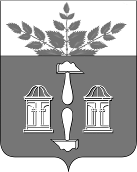 АДМИНИСТРАЦИЯ МУНИЦИПАЛЬНОГО ОБРАЗОВАНИЯ ЩЁКИНСКИЙ РАЙОН ПОСТАНОВЛЕНИЕО внесении изменения в постановление администрации Щекинского района от 20.01.2022 № 1-70 «Об утверждении муниципальной программы муниципального образования Щекинский район «Развитие культуры в муниципальном образовании Щекинский район»В соответствии с Федеральным законом от 06.10.2003 № 131-ФЗ «Об общих принципах организации местного самоуправления в Российской Федерации», решением Собрания представителей Щекинского района от 18.12.2023 № 5/38 «О бюджете муниципального образования Щекинский район на 2024 год и на плановый период 2025 и 2026 годов», постановлением администрации Щекинского района от 01.12.2021 № 12-1550 «О порядке разработки, реализации и оценки эффективности муниципальных программ муниципального образования Щекинский район», на основании Устава муниципального образования Щекинский район администрация Щекинского района ПОСТАНОВЛЯЕТ:1. Внести изменение в постановление администрации Щекинского района от 20.01.2022 № 1-70 «Об утверждении муниципальной программы муниципального образования Щекинский район «Развитие культуры в муниципальном образовании Щекинский район», изложив приложение в новой редакции (приложение).2. Настоящее постановление обнародовать путем размещения на официальном Портале муниципального образования Щекинский район и на информационном стенде администрации Щекинского района по адресу: Ленина пл., д. 1, г. Щекино, Тульская область.3. Настоящее постановление вступает в силу со дня официального обнародования и распространяется на правоотношения, возникшие с  01.01.2024.МУНИЦИПАЛЬНАЯ ПРОГРАММА муниципального образования Щекинский район«Развитие культуры в муниципальном образованииЩекинский район»ПАСПОРТ муниципальной программы муниципального образования Щекинский район«Развитие культуры в муниципальном образовании Щекинский район»Основные положенияПоказатели муниципальной программы «Развитие культуры в муниципальном образовании Щекинский район»Структура муниципальной программы «Развитие культуры в муниципальном образовании Щекинский район»Финансовое обеспечение муниципальной программы «Развитие культуры в муниципальном образовании Щекинский район»Перечень муниципальных проектов муниципальной программы «Развитие культуры в муниципальном образовании Щекинский район»Паспорт комплекса процессных мероприятий «Развитие библиотечного дела в муниципальном образовании Щекинский район»Перечень мероприятий (результатов) комплекса процессных мероприятий «Развитие библиотечного дела в муниципальном образовании Щекинский район»Паспорт комплекса процессных мероприятий «Сохранение и развитие системы художественного и музыкального образования»Перечень мероприятий (результатов) комплекса процессных мероприятий «Сохранение и развитие системы художественного и музыкального образования»Паспорт комплекса процессных мероприятий «Обеспечение реализации муниципальной программы»Перечень мероприятий (результатов) комплекса процессных мероприятий «Обеспечение реализации муниципальной программы»Паспорт комплекса процессных мероприятий «Организация и проведение культурно-досуговых и просветительских мероприятий»Перечень мероприятий (результатов) комплекса процессных мероприятий «Организация и проведение культурно-досуговых и просветительских мероприятий»Паспорт комплекса процессных мероприятий «Создание условий для развития культуры»Перечень мероприятий (результатов) комплекса процессных мероприятий «Создание условий для развития культуры»Паспорт комплекса процессных мероприятий «Сохранение, использование и популяризация объектов культурного наследия (памятников истории и культуры), охрана объектов культурного наследия (памятников истории и культуры) местного (муниципального) значения, расположенных на территории муниципального образования Щекинский район»Перечень мероприятий (результатов) комплекса процессных мероприятий «Сохранение, использование и популяризация объектов культурного наследия (памятников истории и культуры), охрана объектов культурного наследия (памятников истории и культуры) местного (муниципального) значения, расположенных на территории муниципального образования Щекинский район»Паспорт комплекса процессных мероприятий «Сохранение и развитие музейного дела»Перечень мероприятий (результатов) комплекса процессных мероприятий «Сохранение и развитие музейного дела»Паспорт комплекса процессных мероприятий «Создание условий для организации досуга и обеспечения жителей услугами организаций культуры»Перечень мероприятий (результатов) комплекса процессных мероприятий «Создание условий для организации досуга и обеспечения жителей услугами организаций культуры»Характеристикапоказателей результативности муниципальной программы «Развитие культуры в муниципальном образовании Щекинский район»_____________________________________________________________от  22.03.2024№  3 – 330Глава администрации муниципального образования Щёкинский районА.С. ГамбургПриложениек постановлению администрациимуниципального образованияЩекинский районот 22.03.2024 № 3 – 330УТВЕРЖДЕНАпостановлением администрациимуниципального образованияЩекинский районот 20.01.2022 № 1 – 70Ответственный исполнительКомитет по культуре, молодежной политике и спорту администрации муниципального образования Щекинский район Период реализации2022-2030Цель (цели) программы                           Обеспечение развития творчества населения, инноваций в сфере культуры, сохранение культурного наследия через эффективное использование культурного потенциала Щекинского районаОбъемы финансирования программы  Всего по муниципальной программе: Всего – 1375242,5 тыс. руб.,в том числе по годам:2022 год – 122780,6 тыс. руб.2023 год – 196008,9 тыс. руб.2024 год – 164801,3 тыс. руб.2025 год – 175994,7 тыс. руб.2026 год – 155958,6 тыс. руб.2027 год – 139924,6 тыс. руб.2028 год – 139924,6 тыс. руб.2029 год – 139924,6 тыс. руб.2030 год – 139924,6 тыс. руб.№п/пНаименование структурного элемента программы/ задачи структурного элемента программыНаименование показателяНаименование показателяЕдиница измеренияВес целевого показателяБазовое значение показателяЦелевые значения показателей Целевые значения показателей Целевые значения показателей Целевые значения показателей Целевые значения показателей Целевые значения показателей Целевые значения показателей Целевые значения показателей Целевые значения показателей Ответственный за достижение показателяПлановое значение показателя на день окончания действия программы№п/пНаименование структурного элемента программы/ задачи структурного элемента программыНаименование показателяНаименование показателяЕдиница измеренияВес целевого показателяБазовое значение показателя202220232024202520262027202820292030Ответственный за достижение показателяПлановое значение показателя на день окончания действия программыЦель 1: Обеспечение развития творчества населения, инноваций в сфере культуры, сохранение культурного наследия через эффективное использование культурного потенциала Щекинского районаЦель 1: Обеспечение развития творчества населения, инноваций в сфере культуры, сохранение культурного наследия через эффективное использование культурного потенциала Щекинского районаЦель 1: Обеспечение развития творчества населения, инноваций в сфере культуры, сохранение культурного наследия через эффективное использование культурного потенциала Щекинского районаЦель 1: Обеспечение развития творчества населения, инноваций в сфере культуры, сохранение культурного наследия через эффективное использование культурного потенциала Щекинского районаЦель 1: Обеспечение развития творчества населения, инноваций в сфере культуры, сохранение культурного наследия через эффективное использование культурного потенциала Щекинского районаЦель 1: Обеспечение развития творчества населения, инноваций в сфере культуры, сохранение культурного наследия через эффективное использование культурного потенциала Щекинского районаЦель 1: Обеспечение развития творчества населения, инноваций в сфере культуры, сохранение культурного наследия через эффективное использование культурного потенциала Щекинского районаЦель 1: Обеспечение развития творчества населения, инноваций в сфере культуры, сохранение культурного наследия через эффективное использование культурного потенциала Щекинского районаЦель 1: Обеспечение развития творчества населения, инноваций в сфере культуры, сохранение культурного наследия через эффективное использование культурного потенциала Щекинского районаЦель 1: Обеспечение развития творчества населения, инноваций в сфере культуры, сохранение культурного наследия через эффективное использование культурного потенциала Щекинского районаЦель 1: Обеспечение развития творчества населения, инноваций в сфере культуры, сохранение культурного наследия через эффективное использование культурного потенциала Щекинского районаЦель 1: Обеспечение развития творчества населения, инноваций в сфере культуры, сохранение культурного наследия через эффективное использование культурного потенциала Щекинского районаЦель 1: Обеспечение развития творчества населения, инноваций в сфере культуры, сохранение культурного наследия через эффективное использование культурного потенциала Щекинского районаЦель 1: Обеспечение развития творчества населения, инноваций в сфере культуры, сохранение культурного наследия через эффективное использование культурного потенциала Щекинского районаЦель 1: Обеспечение развития творчества населения, инноваций в сфере культуры, сохранение культурного наследия через эффективное использование культурного потенциала Щекинского районаЦель 1: Обеспечение развития творчества населения, инноваций в сфере культуры, сохранение культурного наследия через эффективное использование культурного потенциала Щекинского районаЦель 1: Обеспечение развития творчества населения, инноваций в сфере культуры, сохранение культурного наследия через эффективное использование культурного потенциала Щекинского районаЦель 1: Обеспечение развития творчества населения, инноваций в сфере культуры, сохранение культурного наследия через эффективное использование культурного потенциала Щекинского района1.1Муниципальный проект «Культурная среда»Муниципальный проект «Культурная среда»Муниципальный проект «Культурная среда»1.1.1Задача 1: Создание условий для развития культуры.Количество созданных(реконструированных) икапитально отремонтированныхобъектов организаций культурыКоличество созданных(реконструированных) икапитально отремонтированныхобъектов организаций культурыединиц0,10020000000Комитет по культуре, молодежной политике и спорту21.1.2Задача 2: Сохранение и развитие музейного делаУкрепление материально-технической базы музея, обеспечение современным оборудованием.Укрепление материально-технической базы музея, обеспечение современным оборудованием.единиц0,11100000000Комитет по культуре, молодежной политике и спорту11.1.3Задача 3:Сохранение и развитие библиотечного дела.Количество посещений общедоступных библиотек по отношению к 2021 годуКоличество посещений общедоступных библиотек по отношению к 2021 году%0,1100109110111112113114115116117Комитет по культуре, молодежной политике и спорту1171.2Муниципальный проект «Творческие люди»Муниципальный проект «Творческие люди»Муниципальный проект «Творческие люди»Задача 1:Поддержка лучших сельских учреждений культуры.Задача 1:Поддержка лучших сельских учреждений культуры.Количество полученных государственных поддержек лучшим сельским учреждениям культурыединиц0,1011000000Комитет по культуре, молодежной политике и спорту21.3Муниципальный проект «Цифровая культура»Муниципальный проект «Цифровая культура»Муниципальный проект «Цифровая культура»1.3.1Задача 1:Создание виртуального концертного зала.Задача 1:Создание виртуального концертного зала.Количество созданных виртуальных концертных заловединиц0,110000000011.4Муниципальный проект «Развитие и укрепление материально-технической базы муниципальных учреждений культуры»Муниципальный проект «Развитие и укрепление материально-технической базы муниципальных учреждений культуры»Муниципальный проект «Развитие и укрепление материально-технической базы муниципальных учреждений культуры»1.4.1Задача 1:Развитие и укрепление материально-технической базы муниципальных учреждений культурыЗадача 1:Развитие и укрепление материально-технической базы муниципальных учреждений культурыКоличество учреждений, которым оказана поддержка в укреплении материально-технической базыединиц0,101000000012.1Комплекс процессных мероприятий «Развитие библиотечного дела в муниципальном образовании Щекинский район»Комплекс процессных мероприятий «Развитие библиотечного дела в муниципальном образовании Щекинский район»Комплекс процессных мероприятий «Развитие библиотечного дела в муниципальном образовании Щекинский район»2.1.1Задача 1:Комплектование книжных фондов муниципальных общедоступных библиотекКоличество выданных книг в годКоличество выданных книг в годштук0,1210380210380210400210420210440210460210480210500210520210540Комитет по культуре, молодежной политике и спорту2105402.1.2Задача 2:Сохранение и развитие библиотечного дела.Прирост посещений общедоступных библиотек Прирост посещений общедоступных библиотек человек0,150430504305044050450504605047050480504905050050510Комитет по культуре, молодежной политике и спорту505102.2Комплекс процессных мероприятий «Сохранение и развитие системы художественного и музыкального образования».Комплекс процессных мероприятий «Сохранение и развитие системы художественного и музыкального образования».Комплекс процессных мероприятий «Сохранение и развитие системы художественного и музыкального образования».2.2.1Задача 1:Сохранение и развитие системы музыкального и художественного образования.Задача 1:Сохранение и развитие системы музыкального и художественного образования.Доля детей в возрасте от 5 до 18 лет включительно, обучающихся по дополнительным общеобразовательным программам в области искусств (предпрофессиональным и общеразвивающим), от общего количества детей данного возраста в Щекинском районе%0,112,012,512,513,013,013,513,514,014,014,0Комитет по культуре, молодежной политике и спорту14,02.2.2Задача 2:Сохранение и развитие музейного дела.Задача 2:Сохранение и развитие музейного дела.Количество экскурсионно-выставочных мероприятий, выставочных мероприятий в годединиц0,17474767880828486889090Задача структурного элементаКраткое описание ожидаемых эффектов от реализации задачи структурного элементаКраткое описание ожидаемых эффектов от реализации задачи структурного элементаКраткое описание ожидаемых эффектов от реализации задачи структурного элементаСвязь с показателем12223Муниципальный проект «Культурная среда»Муниципальный проект «Культурная среда»Муниципальный проект «Культурная среда»Муниципальный проект «Культурная среда»Муниципальный проект «Культурная среда»Председатель комитета по культуре, молодежной политике и спортуПредседатель комитета по культуре, молодежной политике и спортуПредседатель комитета по культуре, молодежной политике и спорту2022-20302022-2030Создание условий для развития культурыВыполнение мероприятий по капитальному ремонту учреждений культурыВыполнение мероприятий по капитальному ремонту учреждений культурыВыполнение мероприятий по капитальному ремонту учреждений культурыКоличество созданных(реконструированных) икапитально отремонтированныхобъектов организаций культурыСохранение и развитие музейного делаОрганизация публикаций музейных предметов, музейных коллекций путем публичного показа на электронных и других видах носителейОрганизация публикаций музейных предметов, музейных коллекций путем публичного показа на электронных и других видах носителейОрганизация публикаций музейных предметов, музейных коллекций путем публичного показа на электронных и других видах носителейУкрепление материально-технической базы музея, обеспечение современным оборудованием.Сохранение и развитие библиотечного делаСоздание модельных муниципальных библиотекСоздание модельных муниципальных библиотекСоздание модельных муниципальных библиотекКоличество посещений общедоступных библиотек по отношению к 2021 годуМуниципальный проект «Творческие люди»Муниципальный проект «Творческие люди»Муниципальный проект «Творческие люди»Муниципальный проект «Творческие люди»Муниципальный проект «Творческие люди»Председатель комитета по культуре, молодежной политике и спортуПредседатель комитета по культуре, молодежной политике и спорту2022-20302022-20302022-2030Поддержка лучших сельских учреждений культурыНачисление средств на лицевой счет лучших учреждений культуры, в целях улучшения материально-технической базы или материального поощрения работниковНачисление средств на лицевой счет лучших учреждений культуры, в целях улучшения материально-технической базы или материального поощрения работниковНачисление средств на лицевой счет лучших учреждений культуры, в целях улучшения материально-технической базы или материального поощрения работниковКоличество полученных государственных поддержек лучшим сельским учреждениям культурыМуниципальный проект «Цифровая культура»Муниципальный проект «Цифровая культура»Муниципальный проект «Цифровая культура»Муниципальный проект «Цифровая культура»Муниципальный проект «Цифровая культура»Председатель комитета по культуре, молодежной политике и спортуПредседатель комитета по культуре, молодежной политике и спортуПредседатель комитета по культуре, молодежной политике и спорту2022-20302022-2030Создание виртуального концертного залаКомплексное оснащение залов мультимедийным оборудованиемКомплексное оснащение залов мультимедийным оборудованиемКомплексное оснащение залов мультимедийным оборудованиемКоличество созданных виртуальных концертных заловМуниципальный проект «Развитие и укрепление материально-технической базы муниципальных учреждений культуры»Муниципальный проект «Развитие и укрепление материально-технической базы муниципальных учреждений культуры»Муниципальный проект «Развитие и укрепление материально-технической базы муниципальных учреждений культуры»Муниципальный проект «Развитие и укрепление материально-технической базы муниципальных учреждений культуры»Муниципальный проект «Развитие и укрепление материально-технической базы муниципальных учреждений культуры»Председатель комитета по культуре, молодежной политике и спортуПредседатель комитета по культуре, молодежной политике и спорту2022-20302022-20302022-2030Обеспечение развития и укрепления материально-технической базы домов культуры в населенных пунктах с числом жителей до 50 тысяч человекУкрепление материально-технической базы домов культурыУкрепление материально-технической базы домов культурыУкрепление материально-технической базы домов культурыДоля домов культуры оснащенных новыми оргтехникой и мебельюКомплекс процессных мероприятий «Развитие библиотечного дела в муниципальном образовании Щекинский район»Комплекс процессных мероприятий «Развитие библиотечного дела в муниципальном образовании Щекинский район»Комплекс процессных мероприятий «Развитие библиотечного дела в муниципальном образовании Щекинский район»Комплекс процессных мероприятий «Развитие библиотечного дела в муниципальном образовании Щекинский район»Комплекс процессных мероприятий «Развитие библиотечного дела в муниципальном образовании Щекинский район»Председатель комитета по культуре, молодежной политике и спортуПредседатель комитета по культуре, молодежной политике и спортуПредседатель комитета по культуре, молодежной политике и спорту2022-20302022-2030Комплектование книжных фондов муниципальных общедоступных библиотекОбеспечение полноценного текущего комплектования библиотечного фонда для развития и поддержания его в работоспособном состоянии	Обеспечение полноценного текущего комплектования библиотечного фонда для развития и поддержания его в работоспособном состоянии	Обеспечение полноценного текущего комплектования библиотечного фонда для развития и поддержания его в работоспособном состоянии	Количество выданных книгСохранение и развитие библиотечного делаПодключение муниципальных общедоступных библиотек к информационно-телекоммуникационной сети «Интернет» и развитие библиотечного дела с учетом задачи расширения информационных технологийПодключение муниципальных общедоступных библиотек к информационно-телекоммуникационной сети «Интернет» и развитие библиотечного дела с учетом задачи расширения информационных технологийПодключение муниципальных общедоступных библиотек к информационно-телекоммуникационной сети «Интернет» и развитие библиотечного дела с учетом задачи расширения информационных технологийПрирост посещений общедоступных библиотекКомплекс процессных мероприятий «Сохранение и развитие системы художественного и музыкального образования»Комплекс процессных мероприятий «Сохранение и развитие системы художественного и музыкального образования»Комплекс процессных мероприятий «Сохранение и развитие системы художественного и музыкального образования»Комплекс процессных мероприятий «Сохранение и развитие системы художественного и музыкального образования»Комплекс процессных мероприятий «Сохранение и развитие системы художественного и музыкального образования»Председатель комитета по культуре, молодежной политики и спортуПредседатель комитета по культуре, молодежной политики и спортуПредседатель комитета по культуре, молодежной политики и спорту2022-20302022-2030Сохранение и развитие системы художественного и музыкального образованияРеализация дополнительных предпрофессиональных общеобразовательных программ в области искусств в целях выявления одарённых детей в раннем детском возрасте, приобретения ими знаний, профессиональных навыков для подготовки к получению профессионального образования в области искусствРеализация дополнительных предпрофессиональных общеобразовательных программ в области искусств в целях выявления одарённых детей в раннем детском возрасте, приобретения ими знаний, профессиональных навыков для подготовки к получению профессионального образования в области искусствРеализация дополнительных предпрофессиональных общеобразовательных программ в области искусств в целях выявления одарённых детей в раннем детском возрасте, приобретения ими знаний, профессиональных навыков для подготовки к получению профессионального образования в области искусствДоля детей в возрасте от 5 до 18 лет включительно, обучающихся по дополнительным общеобразовательным программам в области искусств (предпрофессиональным и общеразвивающим), от общего количества детей данного возраста в Щекинском районе.Комплекс процессных мероприятий «Обеспечение реализации муниципальной программы»Комплекс процессных мероприятий «Обеспечение реализации муниципальной программы»Комплекс процессных мероприятий «Обеспечение реализации муниципальной программы»Комплекс процессных мероприятий «Обеспечение реализации муниципальной программы»Комплекс процессных мероприятий «Обеспечение реализации муниципальной программы»Председатель комитета по культуре, молодежной политики и спортуПредседатель комитета по культуре, молодежной политики и спортуПредседатель комитета по культуре, молодежной политики и спорту2022-20302022-2030Создание необходимых условий для эффективной реализации муниципальной программыРеализация в полном объеме мероприятий.Программы, достижение ее целей и задач.Реализация в полном объеме мероприятий.Программы, достижение ее целей и задач.Реализация в полном объеме мероприятий.Программы, достижение ее целей и задач.Выполнение муниципального задания подведомственными учреждениями.Комплекс процессных мероприятий «Организация и проведение культурно-досуговых и просветительских мероприятий»Комплекс процессных мероприятий «Организация и проведение культурно-досуговых и просветительских мероприятий»Комплекс процессных мероприятий «Организация и проведение культурно-досуговых и просветительских мероприятий»Комплекс процессных мероприятий «Организация и проведение культурно-досуговых и просветительских мероприятий»Комплекс процессных мероприятий «Организация и проведение культурно-досуговых и просветительских мероприятий»Председатель комитета по культуре, молодежной политики и спортуПредседатель комитета по культуре, молодежной политики и спортуПредседатель комитета по культуре, молодежной политики и спорту2022-20302022-2030Проведение культурно-досуговых мероприятийОрганизация и проведение культурно-досуговых и просветительских мероприятий, в том числе мастер-классов, семинаров, конкурсов, фестивалей, выставок, клубов, объединение по интересам и иных мероприятийОрганизация и проведение культурно-досуговых и просветительских мероприятий, в том числе мастер-классов, семинаров, конкурсов, фестивалей, выставок, клубов, объединение по интересам и иных мероприятийОрганизация и проведение культурно-досуговых и просветительских мероприятий, в том числе мастер-классов, семинаров, конкурсов, фестивалей, выставок, клубов, объединение по интересам и иных мероприятийКоличество проведенных мероприятий.Комплекс процессных мероприятий «Создание условий для развития культуры»Комплекс процессных мероприятий «Создание условий для развития культуры»Комплекс процессных мероприятий «Создание условий для развития культуры»Комплекс процессных мероприятий «Создание условий для развития культуры»Комплекс процессных мероприятий «Создание условий для развития культуры»Председатель комитета по культуре, молодежной политики и спортуПредседатель комитета по культуре, молодежной политики и спортуПредседатель комитета по культуре, молодежной политики и спорту2022-20302022-2030Поддержка лучших сельских учреждений культурыНачисление средств на лицевой счет лучших учреждений культуры, в целях улучшения материально-технической базы или материального поощрения работниковНачисление средств на лицевой счет лучших учреждений культуры, в целях улучшения материально-технической базы или материального поощрения работниковНачисление средств на лицевой счет лучших учреждений культуры, в целях улучшения материально-технической базы или материального поощрения работниковКоличество полученных государственных поддержек лучшим сельским учреждениям культуры.Комплекс процессных мероприятий «Сохранение, использование и популяризация объектов культурного наследия (памятников истории и культуры), охрана объектов культурного наследия (памятников истории и культуры) местного (муниципального) значения, расположенных на территории муниципального образования Щекинский район»Комплекс процессных мероприятий «Сохранение, использование и популяризация объектов культурного наследия (памятников истории и культуры), охрана объектов культурного наследия (памятников истории и культуры) местного (муниципального) значения, расположенных на территории муниципального образования Щекинский район»Комплекс процессных мероприятий «Сохранение, использование и популяризация объектов культурного наследия (памятников истории и культуры), охрана объектов культурного наследия (памятников истории и культуры) местного (муниципального) значения, расположенных на территории муниципального образования Щекинский район»Комплекс процессных мероприятий «Сохранение, использование и популяризация объектов культурного наследия (памятников истории и культуры), охрана объектов культурного наследия (памятников истории и культуры) местного (муниципального) значения, расположенных на территории муниципального образования Щекинский район»Комплекс процессных мероприятий «Сохранение, использование и популяризация объектов культурного наследия (памятников истории и культуры), охрана объектов культурного наследия (памятников истории и культуры) местного (муниципального) значения, расположенных на территории муниципального образования Щекинский район»Председатель комитета по культуре, молодежной политики и спортуПредседатель комитета по культуре, молодежной политики и спортуПредседатель комитета по культуре, молодежной политики и спорту2022-20302022-2030Обеспечение сохранности объектов культурного наследияМероприятия направленные на обеспечение физической сохранности объекта культурного наследия ремонтно-реставрационные работы, в том числе консервация объекта культурного наследия, ремонт памятника, реставрация памятника или ансамбля, приспособления, а также научно-исследовательские, изыскательские, проектные и производственные работы, научно методическое руководство, технический и авторский надзорМероприятия направленные на обеспечение физической сохранности объекта культурного наследия ремонтно-реставрационные работы, в том числе консервация объекта культурного наследия, ремонт памятника, реставрация памятника или ансамбля, приспособления, а также научно-исследовательские, изыскательские, проектные и производственные работы, научно методическое руководство, технический и авторский надзорМероприятия направленные на обеспечение физической сохранности объекта культурного наследия ремонтно-реставрационные работы, в том числе консервация объекта культурного наследия, ремонт памятника, реставрация памятника или ансамбля, приспособления, а также научно-исследовательские, изыскательские, проектные и производственные работы, научно методическое руководство, технический и авторский надзорКоличество отреставрированных объектов.Комплекс процессных мероприятий «Сохранение и развитие музейного дела»Комплекс процессных мероприятий «Сохранение и развитие музейного дела»Комплекс процессных мероприятий «Сохранение и развитие музейного дела»Комплекс процессных мероприятий «Сохранение и развитие музейного дела»Комплекс процессных мероприятий «Сохранение и развитие музейного дела»Председатель комитета по культуре, молодежной политики и спортуПредседатель комитета по культуре, молодежной политики и спортуПредседатель комитета по культуре, молодежной политики и спорту2022-20302022-2030Сохранение и развитие музейного делаОбеспечение максимальной доступности культурных ценностей для широких слоев населенияОбеспечение максимальной доступности культурных ценностей для широких слоев населенияОбеспечение максимальной доступности культурных ценностей для широких слоев населенияКоличество посещений музеев в год на 1 тыс. жителей.Комплекс процессных мероприятий «Создание условий для организации досуга и обеспечения жителей услугами организаций культуры»Комплекс процессных мероприятий «Создание условий для организации досуга и обеспечения жителей услугами организаций культуры»Комплекс процессных мероприятий «Создание условий для организации досуга и обеспечения жителей услугами организаций культуры»Комплекс процессных мероприятий «Создание условий для организации досуга и обеспечения жителей услугами организаций культуры»Комплекс процессных мероприятий «Создание условий для организации досуга и обеспечения жителей услугами организаций культуры»Председатель комитета по культуре, молодежной политики и спортуПредседатель комитета по культуре, молодежной политики и спортуПредседатель комитета по культуре, молодежной политики и спорту2022-20302022-2030Создание условий для организации досуга и обеспечения жителей услугами организаций культурыСоздание условий для организации досуга и обеспечения жителей поселения услугами организаций культуры.Проведение капитального ремонта муниципальными учреждениями.Создание условий для организации досуга и обеспечения жителей поселения услугами организаций культуры.Проведение капитального ремонта муниципальными учреждениями.Создание условий для организации досуга и обеспечения жителей поселения услугами организаций культуры.Проведение капитального ремонта муниципальными учреждениями.Организация досуга и обеспечения жителей услугами организаций культурыРазвитие культуры в муниципальном образовании Щекинский районОбъем финансового обеспечения по годам реализации, тыс. руб.Объем финансового обеспечения по годам реализации, тыс. руб.Объем финансового обеспечения по годам реализации, тыс. руб.Объем финансового обеспечения по годам реализации, тыс. руб.Объем финансового обеспечения по годам реализации, тыс. руб.Объем финансового обеспечения по годам реализации, тыс. руб.Объем финансового обеспечения по годам реализации, тыс. руб.Объем финансового обеспечения по годам реализации, тыс. руб.Объем финансового обеспечения по годам реализации, тыс. руб.Объем финансового обеспечения по годам реализации, тыс. руб.Развитие культуры в муниципальном образовании Щекинский район202220232024202520262027202820292030Всего1234567891011Всего по муниципальной программе122780,6196008,9164801,3175994,7155958,6139924,6139924,6139924,6139924,61375242,5в том числесредства федерального бюджета11983,626447,7719,1180,01875,60,00,00,00,041206,0средства бюджета Тульской области12690,024536.612424,516754,614000,60,00,00,00,080406,3Бюджет муниципального образования Щекинский район98107,0145024,6151657,7159060,1140082,4139924,6139924,6139924,6139924,61253630,2Всего муниципальный проект «Культурная среда»15936,936644,30,00,00,00,00,00,00,052581,2в том числесредства федерального бюджета10723,426215,30,00,00,00,00,00,00,036938,7средства бюджета Тульской области2731,99696,10,00,00,00,00,00,00,012428,0Бюджет муниципального образования Щекинский район2481,6732,90,00,00,00,00,00,00,03214,5Всего муниципальный проект «Творческие люди»0,0104,2104,20,00,00,00,00,00,0208,4в том числесредства федерального бюджета0,00,00,00,00,00,00,00,00,00,0средства бюджета Тульской области0,0104,2104,20,00,00,00,00,00,0208,4Бюджет муниципального образования Щекинский район0,00,00,00,00,00,00,00,00,00,0Всего муниципальный проект «Цифровая культура»1000,00,00,00,00,00,00,00,00,01000,0в том числесредства федерального бюджета1000,00,00,00,00,00,00,00,00,01000,0средства бюджета Тульской области0,00,00,00,00,00,00,00,00,00,0Бюджет муниципального образования Щекинский район0,00,00,00,00,00,00,00,00,00,0Всего муниципальный проект «Развитие и укрепление материально-технической базы муниципальных учреждений культуры»0,00,0788,74300,92480,60,00,00,00,07570,2в том числесредства федерального бюджета0,00,0539,10,01695,60,00,00,00,02234,7средства бюджета Тульской области0,00,0199,44027,3627,20,00,00,00,04853,9Бюджет муниципального образования Щекинский район0,00,050,2273,6157,80,00,00,00,0481,6Всего комплекс процессных мероприятий «Развитие библиотечного дела в муниципальном образовании Щекинский район»17326,418663,118079,519009,020081,217797,117797,117797,117797,1164347,6в том числесредства федерального бюджета260,2232,4180,0180,0180,00,00,00,00,01032,6средства бюджета Тульской области1682,62141,31903,21998,12104,10,00,00,00,09829,3Бюджет муниципального образования Щекинский район15383,616289,415996,316830,917797,117797,117797,117797,117797,1153485,7Всего комплекс процессных мероприятий «Сохранение и развитие системы художественного и музыкального образования»65460,574063,373455,676627,280706,278586,278586,278586,278586,2684657,6в том числесредства федерального бюджета0,00,00,00,00,00,00,00,00,00,0средства бюджета Тульской области2154,03449,12050,02081,62120,00,00,00,00,011854,7Бюджет муниципального образования Щекинский район63306,570614,271405,674545,678586,278586,278586,278586,278586,2672802,9Всего комплекс процессных мероприятий «Обеспечение реализации муниципальной программы»8150,58204,08997,09326,69697,89697,89697,89697,89697,883167,1в том числесредства федерального бюджета0,00,00,00,00,00,00,00,00,00,0средства бюджета Тульской области0,00,00,00,00,00,00,00,00,00,0Бюджет муниципального образования Щекинский район8150,58204,08997,09326,69697,89697,89697,89697,89697,883167,1Всего комплекс процессных мероприятий «Организация и проведение культурно-досуговых и просветительских мероприятий»2573,52427,04000,02000,02000,02000,02000,02000,02000,021000,5в том числесредства федерального бюджета0,00,00,00,00,00,00,00,00,00,0средства бюджета Тульской области0,00,00,00,00,00,00,00,00,00,0Бюджет муниципального образования Щекинский район2573,52427,04000,02000,02000,02000,02000,02000,02000,021000,5Всего комплекс процессных мероприятий «Создание условий для развития культуры»5671,55266,33613,83821,95982,60,00,00,00,024356,1в том числесредства федерального бюджета0,00,00,00,00,00,00,00,00,00,0средства бюджета Тульской области5671,55266,33613,83821,95982,60,00,00,00,024356,1Бюджет муниципального образования Щекинский район0,00,00,00,00,00,00,00,00,00,0Всего комплекс процессных мероприятий «Сохранение, использование и популяризация объектов культурного наследия (памятников истории и культуры), охрана объектов культурного наследия (памятников истории и культуры) местного (муниципального) значения, расположенных на территории муниципального образования Щекинский район»1767,61767,61844,91912,01988,51988,51988,51988,51988,517234,6в том числесредства федерального бюджета0,00,00,00,00,00,00,00,00,00,0средства бюджета Тульской области0,00,00,00,00,00,00,00,00,00,0Бюджет муниципального образования Щекинский район1767,61767,61844,91912,01988,51988,51988,51988,51988,517234,6Всего комплекс процессных мероприятий «Сохранение и развитие музейного дела»4893,75929,26457,86759,47137,46459,86459,86459,86459,857016,7в том числесредства федерального бюджета0,00,00,00,00,00,00,00,00,00,0средства бюджета Тульской области450,0652,8610,3643,2677,60,00,00,00,03033,9Бюджет муниципального образования Щекинский район4443,75276,45847,56116,26459,86459,86459,86459,86459,853982,8Всего комплекс процессных мероприятий "Создание условий для организации досуга и обеспечения жителей услугами организаций культуры"0,042939,947459,852237,725884,323395,223395,223395,223395,2262102,5в том числесредства федерального бюджета0,00,00,00,00,00,00,00,00,00,0средства бюджета Тульской области0,03226,83943,64182,52489,10,00,00,00,013842,0Бюджет муниципального образования Щекинский район0,039713,143516,248055,223395,223395,223395,223395,223395,2248260,5№п/пНаименование мероприятия (результата)Ответственный исполнитель (соисполнитель, участник)Год реализацииОбъем финансового обеспечения (тыс. руб.)Объем финансового обеспечения (тыс. руб.)Объем финансового обеспечения (тыс. руб.)Объем финансового обеспечения (тыс. руб.)№п/пНаименование мероприятия (результата)Ответственный исполнитель (соисполнитель, участник)Год реализацииВсегов том числе по источникам:в том числе по источникам:в том числе по источникам:№п/пНаименование мероприятия (результата)Ответственный исполнитель (соисполнитель, участник)Год реализацииВсегоФедеральный бюджетБюджет Тульской областиБюджет МО Щекинский район1.Муниципальный проект «Культурная среда»Муниципальный проект «Культурная среда»Муниципальный проект «Культурная среда»Муниципальный проект «Культурная среда»Муниципальный проект «Культурная среда»Муниципальный проект «Культурная среда»Муниципальный проект «Культурная среда»1.1Создание модельных муниципальных библиотекКомитет по культуре, молодежной политике и спорту20225000,05000,00,00,01.2Развитие сети учреждений культурно-досугового типаКомитет по культуре, молодежной политике и спорту20227700,44829,32694,7176,41.3Техническое оснащение муниципальных музеевКомитет по культуре, молодежной политике и спорту2022950,3894,137,219,01.4Государственная поддержка отрасли культуры (оснащение образовательных учреждений в сфере культуры (детских школ искусств и училищ) музыкальными инструментами, оборудованием и учебными материалами)Комитет по культуре, молодежной политике и спорту20239183,76570,02430,0183,71.5Развитие сети учреждений культурно-досугового типаКомитет по культуре, молодежной политике и спорту202327460,619645,37266,1549,22.Муниципальный проект «Творческие люди»Муниципальный проект «Творческие люди»Муниципальный проект «Творческие люди»Муниципальный проект «Творческие люди»Муниципальный проект «Творческие люди»Муниципальный проект «Творческие люди»Муниципальный проект «Творческие люди»2.1Государственная поддержка отрасли культуры (государственная поддержка лучших сельских учреждений культуры)Комитет по культуре, молодежной политике и спорту2023104,20,0104,20,02.1Государственная поддержка отрасли культуры (государственная поддержка лучших сельских учреждений культуры)Комитет по культуре, молодежной политике и спорту2024104,20,0104,20,03.Муниципальный проект «Цифровая культура»Муниципальный проект «Цифровая культура»Муниципальный проект «Цифровая культура»Муниципальный проект «Цифровая культура»Муниципальный проект «Цифровая культура»Муниципальный проект «Цифровая культура»Муниципальный проект «Цифровая культура»3.1Создание виртуального концертного залаКомитет по культуре, молодежной политике и спорту20221000,01000,00,00,04Муниципальный проект «Развитие и укрепление материально-технической базы муниципальных учреждений культуры»Муниципальный проект «Развитие и укрепление материально-технической базы муниципальных учреждений культуры»Муниципальный проект «Развитие и укрепление материально-технической базы муниципальных учреждений культуры»Муниципальный проект «Развитие и укрепление материально-технической базы муниципальных учреждений культуры»Муниципальный проект «Развитие и укрепление материально-технической базы муниципальных учреждений культуры»Муниципальный проект «Развитие и укрепление материально-технической базы муниципальных учреждений культуры»Муниципальный проект «Развитие и укрепление материально-технической базы муниципальных учреждений культуры»4.1Обеспечение развития и укрепления материально-технической базы домов культуры в населенных пунктах с числом жителей до 50 тысяч человекКомитет по культуре, молодежной политике и спорту2024788,7539,1199,450,24.1Обеспечение развития и укрепления материально-технической базы домов культуры в населенных пунктах с числом жителей до 50 тысяч человекКомитет по культуре, молодежной политике и спорту20262480,61695,6627,2157,84.2Укрепление материально-технической базы учреждений культурыКомитет по культуре, молодежной политике и спорту20251804,80,01690,0114,84.3Реализация мероприятий по подготовке проектно-сметной документации на строительство (реконструкцию), капитальный ремонт, реставрацию и приспособление зданий муниципальных учреждений культуры (включая детские школы искусств по видам искусств)Комитет по культуре, молодежной политике и спорту20252496,10,02337,3158,85Муниципальный проект «Культурная среда» в МО Щекинский районМуниципальный проект «Культурная среда» в МО Щекинский районМуниципальный проект «Культурная среда» в МО Щекинский районМуниципальный проект «Культурная среда» в МО Щекинский районМуниципальный проект «Культурная среда» в МО Щекинский районМуниципальный проект «Культурная среда» в МО Щекинский районМуниципальный проект «Культурная среда» в МО Щекинский районМуниципальный проект «Культурная среда» в МО Щекинский район5.1Развитие сети учреждений культурно-досугового типа в МО Щекинский районКомитет по культуре, молодежной политике и спорту20222286,20,00,02286,2Приложение № 1к муниципальной программе«Развитие культуры в муниципальном образовании Щекинский район»Ответственный исполнитель (соисполнитель) комплекса процессных мероприятий Комитет по культуре, молодежной политике и спортуЗадачи комплекса процессных мероприятий программы1. Сохранение и развитие библиотечного дела.2. Организация культурно–досуговой деятельности.3. Комплектование книжных фондов муниципальных общедоступных библиотек.Ожидаемый непосредственный результат1. Сохранение и развитие библиотечного дела.2. Организация культурно–досуговой деятельности.3. Комплектование книжных фондов муниципальных общедоступных библиотек.Объемы финансового обеспечения за весь период реализации, тыс. рублейВсего – 164347,6 тыс. руб., в том числе по годам:2022 – 17326,4 тыс. руб.2023 – 18663,1 тыс. руб.2024 – 18079,5 тыс. руб.2025 – 19009,0 тыс. руб.2026 – 20081,2 тыс. руб.2027 – 17797,1 тыс. руб.2028 – 17797,1 тыс. руб.2029 – 17797,1 тыс. руб.2030 – 17797,1 тыс. руб.№п/пНаименование мероприятия (результата)Ответственный исполнитель (соисполнитель, участник)Год реализацииОбъем финансового обеспечения (тыс. руб.)Объем финансового обеспечения (тыс. руб.)Объем финансового обеспечения (тыс. руб.)Объем финансового обеспечения (тыс. руб.)№п/пНаименование мероприятия (результата)Ответственный исполнитель (соисполнитель, участник)Год реализацииВсегов том числе по источникам:в том числе по источникам:в том числе по источникам:№п/пНаименование мероприятия (результата)Ответственный исполнитель (соисполнитель, участник)Год реализацииВсегоФедераль ный бюджетБюджет Тульской областиБюджет МО Щекинский район1.Расходы на обеспечение деятельности (оказание услуг) муниципальных учрежденийКомитет по культуре, молодежной политике и спорту202215023,00,00,015023,01.Расходы на обеспечение деятельности (оказание услуг) муниципальных учрежденийКомитет по культуре, молодежной политике и спорту202316400,90,0455,515945,41.Расходы на обеспечение деятельности (оказание услуг) муниципальных учрежденийКомитет по культуре, молодежной политике и спорту202415579,30,00,015579,31.Расходы на обеспечение деятельности (оказание услуг) муниципальных учрежденийКомитет по культуре, молодежной политике и спорту202516453,20,00,016453,21.Расходы на обеспечение деятельности (оказание услуг) муниципальных учрежденийКомитет по культуре, молодежной политике и спорту202617405,60,00,017405,61.Расходы на обеспечение деятельности (оказание услуг) муниципальных учрежденийКомитет по культуре, молодежной политике и спорту202717405,60,00,017405,61.Расходы на обеспечение деятельности (оказание услуг) муниципальных учрежденийКомитет по культуре, молодежной политике и спорту202817405,60,00,017405,61.Расходы на обеспечение деятельности (оказание услуг) муниципальных учрежденийКомитет по культуре, молодежной политике и спорту202917405,60,00,017405,61.Расходы на обеспечение деятельности (оказание услуг) муниципальных учрежденийКомитет по культуре, молодежной политике и спорту203017405,60,00,017405,62.Реализация комплекса противопожарных мероприятийКомитет по культуре, молодежной политике и спорту202283,10,00,083,12.Реализация комплекса противопожарных мероприятийКомитет по культуре, молодежной политике и спорту202333,40,00,033,42.Реализация комплекса противопожарных мероприятийКомитет по культуре, молодежной политике и спорту202434,30,00,034,32.Реализация комплекса противопожарных мероприятийКомитет по культуре, молодежной политике и спорту202522,20,00,022,22.Реализация комплекса противопожарных мероприятийКомитет по культуре, молодежной политике и спорту202622,20,00,022,22.Реализация комплекса противопожарных мероприятийКомитет по культуре, молодежной политике и спорту202722,20,00,022,22.Реализация комплекса противопожарных мероприятийКомитет по культуре, молодежной политике и спорту202822,20,00,022,22.Реализация комплекса противопожарных мероприятийКомитет по культуре, молодежной политике и спорту202922,20,00,022,22.Реализация комплекса противопожарных мероприятийКомитет по культуре, молодежной политике и спорту203022,20,00,022,23.Дополнительные гарантии в виде предоставления ежегодного дополнительного оплачиваемого отпуска работникам библиотекКомитет по культуре, молодежной политике и спорту2022219,00,00,0219,03.Дополнительные гарантии в виде предоставления ежегодного дополнительного оплачиваемого отпуска работникам библиотекКомитет по культуре, молодежной политике и спорту2023289,30,00,0289,33.Дополнительные гарантии в виде предоставления ежегодного дополнительного оплачиваемого отпуска работникам библиотекКомитет по культуре, молодежной политике и спорту2024326,00,00,0326,03.Дополнительные гарантии в виде предоставления ежегодного дополнительного оплачиваемого отпуска работникам библиотекКомитет по культуре, молодежной политике и спорту2025339,00,00,0339,03.Дополнительные гарантии в виде предоставления ежегодного дополнительного оплачиваемого отпуска работникам библиотекКомитет по культуре, молодежной политике и спорту2026352,60,00,0352,63.Дополнительные гарантии в виде предоставления ежегодного дополнительного оплачиваемого отпуска работникам библиотекКомитет по культуре, молодежной политике и спорту2027352,60,00,0352,63.Дополнительные гарантии в виде предоставления ежегодного дополнительного оплачиваемого отпуска работникам библиотекКомитет по культуре, молодежной политике и спорту2028352,60,00,0352,63.Дополнительные гарантии в виде предоставления ежегодного дополнительного оплачиваемого отпуска работникам библиотекКомитет по культуре, молодежной политике и спорту2029352,60,00,0352,63.Дополнительные гарантии в виде предоставления ежегодного дополнительного оплачиваемого отпуска работникам библиотекКомитет по культуре, молодежной политике и спорту2030352,60,00,0352,64.Осуществление государственного полномочия по финансовому обеспечению органов местного самоуправления округов и районов, органов местного самоуправления муниципальных районов и органов местного самоуправления городских и сельских поселений по предоставлению мер социальной поддержки работникам муниципальных библиотек, муниципальных музеев и их филиалов, а также государственного полномочия по расчету и предоставлению субвенций бюджетам городских и сельских поселений на предоставление мер социальной поддержки работникам муниципальных библиотек, муниципальных музеев и их филиаловКомитет по культуре, молодежной политике и спорту2022207,80,0207,80,04.Осуществление государственного полномочия по финансовому обеспечению органов местного самоуправления округов и районов, органов местного самоуправления муниципальных районов и органов местного самоуправления городских и сельских поселений по предоставлению мер социальной поддержки работникам муниципальных библиотек, муниципальных музеев и их филиалов, а также государственного полномочия по расчету и предоставлению субвенций бюджетам городских и сельских поселений на предоставление мер социальной поддержки работникам муниципальных библиотек, муниципальных музеев и их филиаловКомитет по культуре, молодежной политике и спорту2023209,00,0209,00,04.Осуществление государственного полномочия по финансовому обеспечению органов местного самоуправления округов и районов, органов местного самоуправления муниципальных районов и органов местного самоуправления городских и сельских поселений по предоставлению мер социальной поддержки работникам муниципальных библиотек, муниципальных музеев и их филиалов, а также государственного полномочия по расчету и предоставлению субвенций бюджетам городских и сельских поселений на предоставление мер социальной поддержки работникам муниципальных библиотек, муниципальных музеев и их филиаловКомитет по культуре, молодежной политике и спорту2024214,90,0214,90,04.Осуществление государственного полномочия по финансовому обеспечению органов местного самоуправления округов и районов, органов местного самоуправления муниципальных районов и органов местного самоуправления городских и сельских поселений по предоставлению мер социальной поддержки работникам муниципальных библиотек, муниципальных музеев и их филиалов, а также государственного полномочия по расчету и предоставлению субвенций бюджетам городских и сельских поселений на предоставление мер социальной поддержки работникам муниципальных библиотек, муниципальных музеев и их филиаловКомитет по культуре, молодежной политике и спорту2025214,90,0214,90,04.Осуществление государственного полномочия по финансовому обеспечению органов местного самоуправления округов и районов, органов местного самоуправления муниципальных районов и органов местного самоуправления городских и сельских поселений по предоставлению мер социальной поддержки работникам муниципальных библиотек, муниципальных музеев и их филиалов, а также государственного полномочия по расчету и предоставлению субвенций бюджетам городских и сельских поселений на предоставление мер социальной поддержки работникам муниципальных библиотек, муниципальных музеев и их филиаловКомитет по культуре, молодежной политике и спорту2026214,90,0214,90,04.Осуществление государственного полномочия по финансовому обеспечению органов местного самоуправления округов и районов, органов местного самоуправления муниципальных районов и органов местного самоуправления городских и сельских поселений по предоставлению мер социальной поддержки работникам муниципальных библиотек, муниципальных музеев и их филиалов, а также государственного полномочия по расчету и предоставлению субвенций бюджетам городских и сельских поселений на предоставление мер социальной поддержки работникам муниципальных библиотек, муниципальных музеев и их филиаловКомитет по культуре, молодежной политике и спорту20270,00,00,00,04.Осуществление государственного полномочия по финансовому обеспечению органов местного самоуправления округов и районов, органов местного самоуправления муниципальных районов и органов местного самоуправления городских и сельских поселений по предоставлению мер социальной поддержки работникам муниципальных библиотек, муниципальных музеев и их филиалов, а также государственного полномочия по расчету и предоставлению субвенций бюджетам городских и сельских поселений на предоставление мер социальной поддержки работникам муниципальных библиотек, муниципальных музеев и их филиаловКомитет по культуре, молодежной политике и спорту20280,00,00,00,04.Осуществление государственного полномочия по финансовому обеспечению органов местного самоуправления округов и районов, органов местного самоуправления муниципальных районов и органов местного самоуправления городских и сельских поселений по предоставлению мер социальной поддержки работникам муниципальных библиотек, муниципальных музеев и их филиалов, а также государственного полномочия по расчету и предоставлению субвенций бюджетам городских и сельских поселений на предоставление мер социальной поддержки работникам муниципальных библиотек, муниципальных музеев и их филиаловКомитет по культуре, молодежной политике и спорту20290,00,00,00,04.Осуществление государственного полномочия по финансовому обеспечению органов местного самоуправления округов и районов, органов местного самоуправления муниципальных районов и органов местного самоуправления городских и сельских поселений по предоставлению мер социальной поддержки работникам муниципальных библиотек, муниципальных музеев и их филиалов, а также государственного полномочия по расчету и предоставлению субвенций бюджетам городских и сельских поселений на предоставление мер социальной поддержки работникам муниципальных библиотек, муниципальных музеев и их филиаловКомитет по культуре, молодежной политике и спорту20300,00,00,00,05.Частичная компенсация расходов на оплату труда работников муниципальных учреждений культурыКомитет по культуре, молодежной политике и спорту20221378,50,01378,50,05.Частичная компенсация расходов на оплату труда работников муниципальных учреждений культурыКомитет по культуре, молодежной политике и спорту20231390,70,01390,70,05.Частичная компенсация расходов на оплату труда работников муниципальных учреждений культурыКомитет по культуре, молодежной политике и спорту20241621,70,01621,70,05.Частичная компенсация расходов на оплату труда работников муниципальных учреждений культурыКомитет по культуре, молодежной политике и спорту20251720,00,01720,00,05.Частичная компенсация расходов на оплату труда работников муниципальных учреждений культурыКомитет по культуре, молодежной политике и спорту20261822,60,01822,60,05.Частичная компенсация расходов на оплату труда работников муниципальных учреждений культурыКомитет по культуре, молодежной политике и спорту20270,00,00,00,05.Частичная компенсация расходов на оплату труда работников муниципальных учреждений культурыКомитет по культуре, молодежной политике и спорту20280,00,00,00,05.Частичная компенсация расходов на оплату труда работников муниципальных учреждений культурыКомитет по культуре, молодежной политике и спорту20290,00,00,00,05.Частичная компенсация расходов на оплату труда работников муниципальных учреждений культурыКомитет по культуре, молодежной политике и спорту20300,00,00,00,06.Комплектование книжных фондов библиотекКомитет по культуре, молодежной политике и спорту2022414,9260,296,258,56.Комплектование книжных фондов библиотекКомитет по культуре, молодежной политике и спорту2023339,6232,485,921,36.Комплектование книжных фондов библиотекКомитет по культуре, молодежной политике и спорту2024263,3180,066,616,76.Комплектование книжных фондов библиотекКомитет по культуре, молодежной политике и спорту2025259,7180,063,216,56.Комплектование книжных фондов библиотекКомитет по культуре, молодежной политике и спорту2026263,3180,066,616,76.Комплектование книжных фондов библиотекКомитет по культуре, молодежной политике и спорту202716,70,00,016,76.Комплектование книжных фондов библиотекКомитет по культуре, молодежной политике и спорту202816,70,00,016,76.Комплектование книжных фондов библиотекКомитет по культуре, молодежной политике и спорту202916,70,00,016,76.Комплектование книжных фондов библиотекКомитет по культуре, молодежной политике и спорту203016,70,00,016,77.Проведение независимой оценки качества условий предоставления муниципальных услугКомитет по культуре, молодежной политике и спорту20220,00,00,00,07.Проведение независимой оценки качества условий предоставления муниципальных услугКомитет по культуре, молодежной политике и спорту20230,00,00,00,07.Проведение независимой оценки качества условий предоставления муниципальных услугКомитет по культуре, молодежной политике и спорту202440,00,00,040,07.Проведение независимой оценки качества условий предоставления муниципальных услугКомитет по культуре, молодежной политике и спорту20250,00,00,00,07.Проведение независимой оценки качества условий предоставления муниципальных услугКомитет по культуре, молодежной политике и спорту20260,00,00,00,07.Проведение независимой оценки качества условий предоставления муниципальных услугКомитет по культуре, молодежной политике и спорту20270,00,00,00,07.Проведение независимой оценки качества условий предоставления муниципальных услугКомитет по культуре, молодежной политике и спорту20280,00,00,00,07.Проведение независимой оценки качества условий предоставления муниципальных услугКомитет по культуре, молодежной политике и спорту20290,00,00,00,07.Проведение независимой оценки качества условий предоставления муниципальных услугКомитет по культуре, молодежной политике и спорту20300,00,00,00,0Приложение № 2к муниципальной программе«Развитие культуры в муниципальном образовании Щекинский район»Ответственный исполнитель (соисполнитель) комплекса процессных мероприятийКомитет по культуре, молодежной политике и спортуЗадачи комплекса процессных мероприятий программы1. Организация культурно-досуговой и просветительской деятельности.2. Сохранение и развитие системы музыкального и художественного образования.Ожидаемый непосредственный результат1. Организация культурно-досуговой и просветительской деятельности.2. Сохранение и развитие системы музыкального и художественного образования.Объемы финансового обеспечения за весь период реализации, тыс. рублейВсего – 684657,6 тыс. руб., в том числе по годам:2022 – 65460,5 тыс. руб.2023 – 74063,3 тыс. руб.2024 – 73455,6 тыс. руб.2025 – 76627,2 тыс. руб.2026 – 80706,2 тыс. руб.2027 – 78586,2 тыс. руб.2028 – 78586,2 тыс. руб.2029 – 78586,2 тыс. руб.2030 – 78586,2 тыс. руб.№п/пНаименование мероприятия (результата)Ответственный исполнитель (соисполнитель, участник)Год реализацииОбъем финансового обеспечения (тыс. руб.)Объем финансового обеспечения (тыс. руб.)Объем финансового обеспечения (тыс. руб.)Объем финансового обеспечения (тыс. руб.)№п/пНаименование мероприятия (результата)Ответственный исполнитель (соисполнитель, участник)Год реализацииВсегов том числе по источникам:в том числе по источникам:в том числе по источникам:№п/пНаименование мероприятия (результата)Ответственный исполнитель (соисполнитель, участник)Год реализацииВсегоФедеральный бюджетБюджет Тульской областиБюджет МО Щекинский район1.Расходы на обеспечение деятельности (оказание услуг) муниципальных учрежденийКомитет по культуре, молодежной политике и спорту202261193,70,00,061193,71.Расходы на обеспечение деятельности (оказание услуг) муниципальных учрежденийКомитет по культуре, молодежной политике и спорту202370514,70,01323,369191,41.Расходы на обеспечение деятельности (оказание услуг) муниципальных учрежденийКомитет по культуре, молодежной политике и спорту202470969,90,00,070969,91.Расходы на обеспечение деятельности (оказание услуг) муниципальных учрежденийКомитет по культуре, молодежной политике и спорту202574287,50,00,074287,51.Расходы на обеспечение деятельности (оказание услуг) муниципальных учрежденийКомитет по культуре, молодежной политике и спорту202678224,90,00,078224,91.Расходы на обеспечение деятельности (оказание услуг) муниципальных учрежденийКомитет по культуре, молодежной политике и спорту202778224,90,00,078224,91.Расходы на обеспечение деятельности (оказание услуг) муниципальных учрежденийКомитет по культуре, молодежной политике и спорту202878224,90,00,078224,91.Расходы на обеспечение деятельности (оказание услуг) муниципальных учрежденийКомитет по культуре, молодежной политике и спорту202978224,90,00,078224,91.Расходы на обеспечение деятельности (оказание услуг) муниципальных учрежденийКомитет по культуре, молодежной политике и спорту203078224,90,00,078224,92.Реализация комплекса противопожарных мероприятийКомитет по культуре, молодежной политике и спорту2022292,90,00,0292,92.Реализация комплекса противопожарных мероприятийКомитет по культуре, молодежной политике и спорту20231011,90,00,01011,92.Реализация комплекса противопожарных мероприятийКомитет по культуре, молодежной политике и спорту2024321,70,00,0321,72.Реализация комплекса противопожарных мероприятийКомитет по культуре, молодежной политике и спорту2025228,00,00,0228,02.Реализация комплекса противопожарных мероприятийКомитет по культуре, молодежной политике и спорту2026330,00,00,0330,02.Реализация комплекса противопожарных мероприятийКомитет по культуре, молодежной политике и спорту2027330,00,00,0330,02.Реализация комплекса противопожарных мероприятийКомитет по культуре, молодежной политике и спорту2028330,00,00,0330,02.Реализация комплекса противопожарных мероприятийКомитет по культуре, молодежной политике и спорту2029330,00,00,0330,02.Реализация комплекса противопожарных мероприятийКомитет по культуре, молодежной политике и спорту2030330,00,00,0330,03.Оплата проезда льготных категорий работников учреждений образованияКомитет по культуре, молодежной политике и спорту202220,00,00,020,03.Оплата проезда льготных категорий работников учреждений образованияКомитет по культуре, молодежной политике и спорту202327,80,00,027,83.Оплата проезда льготных категорий работников учреждений образованияКомитет по культуре, молодежной политике и спорту202429,00,00,029,03.Оплата проезда льготных категорий работников учреждений образованияКомитет по культуре, молодежной политике и спорту202530,10,00,030,13.Оплата проезда льготных категорий работников учреждений образованияКомитет по культуре, молодежной политике и спорту202631,30,00,031,33.Оплата проезда льготных категорий работников учреждений образованияКомитет по культуре, молодежной политике и спорту202731,30,00,031,33.Оплата проезда льготных категорий работников учреждений образованияКомитет по культуре, молодежной политике и спорту202831,30,00,031,33.Оплата проезда льготных категорий работников учреждений образованияКомитет по культуре, молодежной политике и спорту202931,30,00,031,33.Оплата проезда льготных категорий работников учреждений образованияКомитет по культуре, молодежной политике и спорту203031,30,00,031,34.Осуществление государственных полномочий по предоставлению мер социальной поддержки педагогическим и иным работникамКомитет по культуре, молодежной политике и спорту20222154,00,02154,00,04.Осуществление государственных полномочий по предоставлению мер социальной поддержки педагогическим и иным работникамКомитет по культуре, молодежной политике и спорту20232125,80,02125,80,04.Осуществление государственных полномочий по предоставлению мер социальной поддержки педагогическим и иным работникамКомитет по культуре, молодежной политике и спорту20242050,00,02050,00,04.Осуществление государственных полномочий по предоставлению мер социальной поддержки педагогическим и иным работникамКомитет по культуре, молодежной политике и спорту20252081,50,02081,50,04.Осуществление государственных полномочий по предоставлению мер социальной поддержки педагогическим и иным работникамКомитет по культуре, молодежной политике и спорту20262120,00,02120,00,04.Осуществление государственных полномочий по предоставлению мер социальной поддержки педагогическим и иным работникамКомитет по культуре, молодежной политике и спорту20270,00,00,00,04.Осуществление государственных полномочий по предоставлению мер социальной поддержки педагогическим и иным работникамКомитет по культуре, молодежной политике и спорту20280,00,00,00,04.Осуществление государственных полномочий по предоставлению мер социальной поддержки педагогическим и иным работникамКомитет по культуре, молодежной политике и спорту20290,00,00,00,04.Осуществление государственных полномочий по предоставлению мер социальной поддержки педагогическим и иным работникамКомитет по культуре, молодежной политике и спорту20300,00,00,00,05.Проведение капитального ремонта муниципальными учреждениямиКомитет по культуре, молодежной политике и спорту20220,00,00,00,05.Проведение капитального ремонта муниципальными учреждениямиКомитет по культуре, молодежной политике и спорту20230,00,00,00,05.Проведение капитального ремонта муниципальными учреждениямиКомитет по культуре, молодежной политике и спорту20240,00,00,00,05.Проведение капитального ремонта муниципальными учреждениямиКомитет по культуре, молодежной политике и спорту20250,00,00,00,05.Проведение капитального ремонта муниципальными учреждениямиКомитет по культуре, молодежной политике и спорту20260,00,00,00,05.Проведение капитального ремонта муниципальными учреждениямиКомитет по культуре, молодежной политике и спорту20270,00,00,00,05.Проведение капитального ремонта муниципальными учреждениямиКомитет по культуре, молодежной политике и спорту20280,00,00,00,05.Проведение капитального ремонта муниципальными учреждениямиКомитет по культуре, молодежной политике и спорту20290,00,00,00,05.Проведение капитального ремонта муниципальными учреждениямиКомитет по культуре, молодежной политике и спорту20300,00,00,00,06.Проведение независимой оценки качества условий предоставления муниципальных услугКомитет по культуре, молодежной политике и спорту202215,00,00,015,06.Проведение независимой оценки качества условий предоставления муниципальных услугКомитет по культуре, молодежной политике и спорту20230,00,00,00,06.Проведение независимой оценки качества условий предоставления муниципальных услугКомитет по культуре, молодежной политике и спорту20240,00,00,00,06.Проведение независимой оценки качества условий предоставления муниципальных услугКомитет по культуре, молодежной политике и спорту20250,00,00,00,06.Проведение независимой оценки качества условий предоставления муниципальных услугКомитет по культуре, молодежной политике и спорту20260,00,00,00,06.Проведение независимой оценки качества условий предоставления муниципальных услугКомитет по культуре, молодежной политике и спорту20270,00,00,00,06.Проведение независимой оценки качества условий предоставления муниципальных услугКомитет по культуре, молодежной политике и спорту20280,00,00,00,06.Проведение независимой оценки качества условий предоставления муниципальных услугКомитет по культуре, молодежной политике и спорту20290,00,00,00,06.Проведение независимой оценки качества условий предоставления муниципальных услугКомитет по культуре, молодежной политике и спорту20300,00,00,00,07.Проведение текущего ремонта муниципальными учреждениямиКомитет по культуре, молодежной политике и спорту20221519,80,00,01519,87.Проведение текущего ремонта муниципальными учреждениямиКомитет по культуре, молодежной политике и спорту2023383,10,00,0383,17.Проведение текущего ремонта муниципальными учреждениямиКомитет по культуре, молодежной политике и спорту202485,00,00,085,07.Проведение текущего ремонта муниципальными учреждениямиКомитет по культуре, молодежной политике и спорту20250,00,00,00,07.Проведение текущего ремонта муниципальными учреждениямиКомитет по культуре, молодежной политике и спорту20260,00,00,00,07.Проведение текущего ремонта муниципальными учреждениямиКомитет по культуре, молодежной политике и спорту20270,00,00,00,07.Проведение текущего ремонта муниципальными учреждениямиКомитет по культуре, молодежной политике и спорту20280,00,00,00,07.Проведение текущего ремонта муниципальными учреждениямиКомитет по культуре, молодежной политике и спорту20290,00,00,00,07.Проведение текущего ремонта муниципальными учреждениямиКомитет по культуре, молодежной политике и спорту20300,00,00,00,08.Благоустройство территорий муниципальных учрежденийКомитет по культуре, молодежной политике и спорту2022265,10,00,0265,18.Благоустройство территорий муниципальных учрежденийКомитет по культуре, молодежной политике и спорту20230,00,00,00,08.Благоустройство территорий муниципальных учрежденийКомитет по культуре, молодежной политике и спорту20240,00,00,00,08.Благоустройство территорий муниципальных учрежденийКомитет по культуре, молодежной политике и спорту20250,00,00,00,08.Благоустройство территорий муниципальных учрежденийКомитет по культуре, молодежной политике и спорту20260,00,00,00,08.Благоустройство территорий муниципальных учрежденийКомитет по культуре, молодежной политике и спорту20270,00,00,00,08.Благоустройство территорий муниципальных учрежденийКомитет по культуре, молодежной политике и спорту20280,00,00,00,08.Благоустройство территорий муниципальных учрежденийКомитет по культуре, молодежной политике и спорту20290,00,00,00,08.Благоустройство территорий муниципальных учрежденийКомитет по культуре, молодежной политике и спорту20300,00,00,00,0Приложение № 3к муниципальной программе«Развитие культуры в муниципальном образовании Щекинский район»Ответственный исполнитель (соисполнитель) комплекса процессных мероприятийКомитет по культуре, молодежной политике и спортуЗадачи комплекса процессных мероприятий программыРеализация задач муниципальной программы в целом.Ожидаемый непосредственный результатОбеспечение реализации целей муниципальной программыОбъемы финансового обеспечения за весь период реализации, тыс. рублейВсего – 83167,1 тыс. руб., в том числе по годам:2022 – 8150,5 тыс. руб.2023 – 8204,0 тыс. руб.2024 – 8997,0 тыс. руб.2025 – 9326,6 тыс. руб.2026 – 9697,8 тыс. руб.2027 – 9697,8 тыс. руб.2028 – 9697,8 тыс. руб.2029 – 9697,8 тыс. руб.2030 – 9697,8 тыс. руб.№п/пНаименование мероприятия (результата)Ответственный исполнитель (соисполнитель, участник)Год реализацииОбъем финансового обеспечения (тыс. руб.)Объем финансового обеспечения (тыс. руб.)Объем финансового обеспечения (тыс. руб.)Объем финансового обеспечения (тыс. руб.)№п/пНаименование мероприятия (результата)Ответственный исполнитель (соисполнитель, участник)Год реализацииВсегов том числе по источникам:в том числе по источникам:в том числе по источникам:№п/пНаименование мероприятия (результата)Ответственный исполнитель (соисполнитель, участник)Год реализацииВсегоФедеральный бюджетБюджет Тульской областиБюджет МО Щекинский район1.Расходы на выплаты по оплате труда работников органов местного самоуправленияКомитет по культуре, молодежной политике и спорту20227467,60,00,07467,61.Расходы на выплаты по оплате труда работников органов местного самоуправленияКомитет по культуре, молодежной политике и спорту20238070,50,00,08070,51.Расходы на выплаты по оплате труда работников органов местного самоуправленияКомитет по культуре, молодежной политике и спорту20248865,60,00,08865,61.Расходы на выплаты по оплате труда работников органов местного самоуправленияКомитет по культуре, молодежной политике и спорту20259220,20,00,09220,21.Расходы на выплаты по оплате труда работников органов местного самоуправленияКомитет по культуре, молодежной политике и спорту20269589,10,00,09589,11.Расходы на выплаты по оплате труда работников органов местного самоуправленияКомитет по культуре, молодежной политике и спорту20279589,10,00,09589,11.Расходы на выплаты по оплате труда работников органов местного самоуправленияКомитет по культуре, молодежной политике и спорту20289589,10,00,09589,11.Расходы на выплаты по оплате труда работников органов местного самоуправленияКомитет по культуре, молодежной политике и спорту20299589,10,00,09589,11.Расходы на выплаты по оплате труда работников органов местного самоуправленияКомитет по культуре, молодежной политике и спорту20309589,10,00,09589,12.Расходы на обеспечение функций органов местного самоуправленияКомитет по культуре, молодежной политике и спорту2022682,80,00,0682,82.Расходы на обеспечение функций органов местного самоуправленияКомитет по культуре, молодежной политике и спорту2023133,50,00,0133,52.Расходы на обеспечение функций органов местного самоуправленияКомитет по культуре, молодежной политике и спорту2024131,40,00,0131,42.Расходы на обеспечение функций органов местного самоуправленияКомитет по культуре, молодежной политике и спорту2025106,40,00,0106,42.Расходы на обеспечение функций органов местного самоуправленияКомитет по культуре, молодежной политике и спорту2026108,70,00,0108,72.Расходы на обеспечение функций органов местного самоуправленияКомитет по культуре, молодежной политике и спорту2027108,70,00,0108,72.Расходы на обеспечение функций органов местного самоуправленияКомитет по культуре, молодежной политике и спорту2028108,70,00,0108,72.Расходы на обеспечение функций органов местного самоуправленияКомитет по культуре, молодежной политике и спорту2029108,70,00,0108,72.Расходы на обеспечение функций органов местного самоуправленияКомитет по культуре, молодежной политике и спорту2030108,70,00,0108,73.Дополнительные мероприятия на реализацию Указа Президента Российской Федерации от 7 мая 2012 года № 597 «О мероприятиях по реализации государственной социальной политики» в части повышения оплаты труда отдельных категорий работниковКомитет по культуре, молодежной политике и спорту202290,80,00,090,83.Дополнительные мероприятия на реализацию Указа Президента Российской Федерации от 7 мая 2012 года № 597 «О мероприятиях по реализации государственной социальной политики» в части повышения оплаты труда отдельных категорий работниковКомитет по культуре, молодежной политике и спорту20230,00,00,00,03.Дополнительные мероприятия на реализацию Указа Президента Российской Федерации от 7 мая 2012 года № 597 «О мероприятиях по реализации государственной социальной политики» в части повышения оплаты труда отдельных категорий работниковКомитет по культуре, молодежной политике и спорту20240,00,00,00,03.Дополнительные мероприятия на реализацию Указа Президента Российской Федерации от 7 мая 2012 года № 597 «О мероприятиях по реализации государственной социальной политики» в части повышения оплаты труда отдельных категорий работниковКомитет по культуре, молодежной политике и спорту20250,00,00,00,03.Дополнительные мероприятия на реализацию Указа Президента Российской Федерации от 7 мая 2012 года № 597 «О мероприятиях по реализации государственной социальной политики» в части повышения оплаты труда отдельных категорий работниковКомитет по культуре, молодежной политике и спорту20260,00,00,00,03.Дополнительные мероприятия на реализацию Указа Президента Российской Федерации от 7 мая 2012 года № 597 «О мероприятиях по реализации государственной социальной политики» в части повышения оплаты труда отдельных категорий работниковКомитет по культуре, молодежной политике и спорту20270,00,00,00,03.Дополнительные мероприятия на реализацию Указа Президента Российской Федерации от 7 мая 2012 года № 597 «О мероприятиях по реализации государственной социальной политики» в части повышения оплаты труда отдельных категорий работниковКомитет по культуре, молодежной политике и спорту20280,00,00,00,03.Дополнительные мероприятия на реализацию Указа Президента Российской Федерации от 7 мая 2012 года № 597 «О мероприятиях по реализации государственной социальной политики» в части повышения оплаты труда отдельных категорий работниковКомитет по культуре, молодежной политике и спорту20290,00,00,00,03.Дополнительные мероприятия на реализацию Указа Президента Российской Федерации от 7 мая 2012 года № 597 «О мероприятиях по реализации государственной социальной политики» в части повышения оплаты труда отдельных категорий работниковКомитет по культуре, молодежной политике и спорту20300,00,00,00,0Приложение № 4к муниципальной программе«Развитие культуры в муниципальном образовании Щекинский район»Ответственный исполнитель (соисполнитель) комплекса процессных мероприятийКомитет по культуре, молодежной политике и спортуЗадачи комплекса процессных мероприятий программыОрганизация культурно - досуговой и просветительской деятельности.Ожидаемый непосредственный результатОрганизация и проведение культурно – досуговых и просветительских мероприятий.Объемы финансового обеспечения за весь период реализации, тыс. рублейВсего – 21000,5 тыс. руб., в том числе по годам:2022 – 2573,5 тыс. руб.2023 – 2427,0 тыс. руб.2024 – 4000,0 тыс. руб.2025 – 2000,0 тыс. руб.2026 – 2000,0 тыс. руб.2027 – 2000,0 тыс. руб.2028 – 2000,0 тыс. руб.2029 – 2000,0 тыс. руб.2030 – 2000,0 тыс. руб.№п/пНаименование мероприятия (результата)Ответственный исполнитель (соисполнитель, участник)Год реализацииОбъем финансового обеспечения (тыс. руб.)Объем финансового обеспечения (тыс. руб.)Объем финансового обеспечения (тыс. руб.)Объем финансового обеспечения (тыс. руб.)№п/пНаименование мероприятия (результата)Ответственный исполнитель (соисполнитель, участник)Год реализацииВсегов том числе по источникам:в том числе по источникам:в том числе по источникам:№п/пНаименование мероприятия (результата)Ответственный исполнитель (соисполнитель, участник)Год реализацииВсегоФедеральный бюджетБюджет Тульской областиБюджет МО Щекинский район1.Мероприятия в области культурыКомитет по культуре, молодежной политике и спорту20222573,50,00,02573,51.Мероприятия в области культурыКомитет по культуре, молодежной политике и спорту20232427,00,00,02427,01.Мероприятия в области культурыКомитет по культуре, молодежной политике и спорту20244000,00,00,04000,01.Мероприятия в области культурыКомитет по культуре, молодежной политике и спорту20252000,00,00,02000,01.Мероприятия в области культурыКомитет по культуре, молодежной политике и спорту20262000,00,00,02000,01.Мероприятия в области культурыКомитет по культуре, молодежной политике и спорту20272000,00,00,02000,01.Мероприятия в области культурыКомитет по культуре, молодежной политике и спорту20282000,00,00,02000,01.Мероприятия в области культурыКомитет по культуре, молодежной политике и спорту20292000,00,00,02000,01.Мероприятия в области культурыКомитет по культуре, молодежной политике и спорту20302000,00,00,02000,0Приложение № 5к муниципальной программе«Развитие культуры в муниципальном образовании Щекинский район»Ответственный исполнитель (соисполнитель) комплекса процессных мероприятийКомитет по культуре, молодежной политике и спортуЗадачи комплекса процессных мероприятий программыСоздание условий для развития культурыОжидаемый непосредственный результатСохранение и развитие культурного потенциала и культурного наследия Щекинского района.Объемы финансового обеспечения за весь период реализации, тыс. рублейВсего – 24356,1 тыс. руб., в том числе по годам:2022 – 5671,5 тыс. руб.2023 – 5266,3 тыс. руб.2024 – 3613,8 тыс. руб.2025 – 3821,9 тыс. руб.2026 – 5982,6 тыс. руб.2027 – 0,0 тыс. руб.2028 – 0,0 тыс. руб.2029 – 0,0 тыс. руб.2030 – 0,0 тыс. руб.№п/пНаименование мероприятия (результата)Ответственный исполнитель (соисполнитель, участник)Год реализацииОбъем финансового обеспечения (тыс. руб.)Объем финансового обеспечения (тыс. руб.)Объем финансового обеспечения (тыс. руб.)Объем финансового обеспечения (тыс. руб.)№п/пНаименование мероприятия (результата)Ответственный исполнитель (соисполнитель, участник)Год реализацииВсегов том числе по источникам:в том числе по источникам:в том числе по источникам:№п/пНаименование мероприятия (результата)Ответственный исполнитель (соисполнитель, участник)Год реализацииВсегоФедеральный бюджетБюджет Тульской областиБюджет МО Щекинс кий район1.Осуществление государственного полномочия по финансовому обеспечению органов местного самоуправления округов и районов, органов местного самоуправления муниципальных районов и органов местного самоуправления городских и сельских поселений по предоставлению мер социальной поддержки работникам муниципальных библиотек, муниципальных музеев и их филиалов, а также государственного полномочия по расчету и предоставлению субвенций бюджетам городских и сельских поселений на предоставление мер социальной поддержки работникам муниципальных библиотек, муниципальных музеев и их филиаловКомитет по культуре, молодежной политике и спорту2022152,20,0152,20,01.Осуществление государственного полномочия по финансовому обеспечению органов местного самоуправления округов и районов, органов местного самоуправления муниципальных районов и органов местного самоуправления городских и сельских поселений по предоставлению мер социальной поддержки работникам муниципальных библиотек, муниципальных музеев и их филиалов, а также государственного полномочия по расчету и предоставлению субвенций бюджетам городских и сельских поселений на предоставление мер социальной поддержки работникам муниципальных библиотек, муниципальных музеев и их филиаловКомитет по культуре, молодежной политике и спорту2023173,00,0173,00,01.Осуществление государственного полномочия по финансовому обеспечению органов местного самоуправления округов и районов, органов местного самоуправления муниципальных районов и органов местного самоуправления городских и сельских поселений по предоставлению мер социальной поддержки работникам муниципальных библиотек, муниципальных музеев и их филиалов, а также государственного полномочия по расчету и предоставлению субвенций бюджетам городских и сельских поселений на предоставление мер социальной поддержки работникам муниципальных библиотек, муниципальных музеев и их филиаловКомитет по культуре, молодежной политике и спорту2024177,40,0177,40,01.Осуществление государственного полномочия по финансовому обеспечению органов местного самоуправления округов и районов, органов местного самоуправления муниципальных районов и органов местного самоуправления городских и сельских поселений по предоставлению мер социальной поддержки работникам муниципальных библиотек, муниципальных музеев и их филиалов, а также государственного полномочия по расчету и предоставлению субвенций бюджетам городских и сельских поселений на предоставление мер социальной поддержки работникам муниципальных библиотек, муниципальных музеев и их филиаловКомитет по культуре, молодежной политике и спорту2025177,40,0177,40,01.Осуществление государственного полномочия по финансовому обеспечению органов местного самоуправления округов и районов, органов местного самоуправления муниципальных районов и органов местного самоуправления городских и сельских поселений по предоставлению мер социальной поддержки работникам муниципальных библиотек, муниципальных музеев и их филиалов, а также государственного полномочия по расчету и предоставлению субвенций бюджетам городских и сельских поселений на предоставление мер социальной поддержки работникам муниципальных библиотек, муниципальных музеев и их филиаловКомитет по культуре, молодежной политике и спорту2026177,40,0177,40,01.Осуществление государственного полномочия по финансовому обеспечению органов местного самоуправления округов и районов, органов местного самоуправления муниципальных районов и органов местного самоуправления городских и сельских поселений по предоставлению мер социальной поддержки работникам муниципальных библиотек, муниципальных музеев и их филиалов, а также государственного полномочия по расчету и предоставлению субвенций бюджетам городских и сельских поселений на предоставление мер социальной поддержки работникам муниципальных библиотек, муниципальных музеев и их филиаловКомитет по культуре, молодежной политике и спорту20270,00,00,00,01.Осуществление государственного полномочия по финансовому обеспечению органов местного самоуправления округов и районов, органов местного самоуправления муниципальных районов и органов местного самоуправления городских и сельских поселений по предоставлению мер социальной поддержки работникам муниципальных библиотек, муниципальных музеев и их филиалов, а также государственного полномочия по расчету и предоставлению субвенций бюджетам городских и сельских поселений на предоставление мер социальной поддержки работникам муниципальных библиотек, муниципальных музеев и их филиаловКомитет по культуре, молодежной политике и спорту20280,00,00,00,01.Осуществление государственного полномочия по финансовому обеспечению органов местного самоуправления округов и районов, органов местного самоуправления муниципальных районов и органов местного самоуправления городских и сельских поселений по предоставлению мер социальной поддержки работникам муниципальных библиотек, муниципальных музеев и их филиалов, а также государственного полномочия по расчету и предоставлению субвенций бюджетам городских и сельских поселений на предоставление мер социальной поддержки работникам муниципальных библиотек, муниципальных музеев и их филиаловКомитет по культуре, молодежной политике и спорту20290,00,00,00,01.Осуществление государственного полномочия по финансовому обеспечению органов местного самоуправления округов и районов, органов местного самоуправления муниципальных районов и органов местного самоуправления городских и сельских поселений по предоставлению мер социальной поддержки работникам муниципальных библиотек, муниципальных музеев и их филиалов, а также государственного полномочия по расчету и предоставлению субвенций бюджетам городских и сельских поселений на предоставление мер социальной поддержки работникам муниципальных библиотек, муниципальных музеев и их филиаловКомитет по культуре, молодежной политике и спорту20300,00,00,00,02.Частичная компенсация расходов на оплату труда работников муниципальных учреждений культурыКомитет по культуре, молодежной политике и спорту20225519,30,05519,30,02.Частичная компенсация расходов на оплату труда работников муниципальных учреждений культурыКомитет по культуре, молодежной политике и спорту20234190,50,04190,50,02.Частичная компенсация расходов на оплату труда работников муниципальных учреждений культурыКомитет по культуре, молодежной политике и спорту20243436,40,03436,40,02.Частичная компенсация расходов на оплату труда работников муниципальных учреждений культурыКомитет по культуре, молодежной политике и спорту20253644,50,03644,50,02.Частичная компенсация расходов на оплату труда работников муниципальных учреждений культурыКомитет по культуре, молодежной политике и спорту20265805,20,05805,20,02.Частичная компенсация расходов на оплату труда работников муниципальных учреждений культурыКомитет по культуре, молодежной политике и спорту20270,00,00,00,02.Частичная компенсация расходов на оплату труда работников муниципальных учреждений культурыКомитет по культуре, молодежной политике и спорту20280,00,00,00,02.Частичная компенсация расходов на оплату труда работников муниципальных учреждений культурыКомитет по культуре, молодежной политике и спорту20290,00,00,00,02.Частичная компенсация расходов на оплату труда работников муниципальных учреждений культурыКомитет по культуре, молодежной политике и спорту20300,00,00,00,03.Реализация дополнительных мер поддержки бюджетов поселенийКомитет по культуре, молодежной политике и спорту20220,00,00,00,03.Реализация дополнительных мер поддержки бюджетов поселенийКомитет по культуре, молодежной политике и спорту2023902,80,0902,80,03.Реализация дополнительных мер поддержки бюджетов поселенийКомитет по культуре, молодежной политике и спорту20240,00,00,00,03.Реализация дополнительных мер поддержки бюджетов поселенийКомитет по культуре, молодежной политике и спорту20250,00,00,00,03.Реализация дополнительных мер поддержки бюджетов поселенийКомитет по культуре, молодежной политике и спорту20260,00,00,00,03.Реализация дополнительных мер поддержки бюджетов поселенийКомитет по культуре, молодежной политике и спорту20270,00,00,00,03.Реализация дополнительных мер поддержки бюджетов поселенийКомитет по культуре, молодежной политике и спорту20280,00,00,00,03.Реализация дополнительных мер поддержки бюджетов поселенийКомитет по культуре, молодежной политике и спорту20290,00,00,00,03.Реализация дополнительных мер поддержки бюджетов поселенийКомитет по культуре, молодежной политике и спорту20300,00,00,00,0Приложение № 6к муниципальной программе«Развитие культуры в муниципальном образовании Щекинский район»Ответственный исполнитель (соисполнитель) комплекса процессных мероприятийКомитет по культуре, молодежной политике и спортуЗадачи комплекса процессных мероприятий программыСохранение, использование, популяризация и охрана объектов культурного наследия местного значенияОжидаемый непосредственный результатСохранение, использование, популяризация и охрана объектов культурного наследия (памятников истории и культуры), местного (муниципального) значения на территории муниципального образования Щекинский районОбъемы финансового обеспечения за весь период реализации, тыс. рублейВсего – 17234,6 тыс. руб., в том числе по годам:2022 – 1767,6 тыс. руб.2023 – 1767,6 тыс. руб.2024 – 1844,9 тыс. руб.2025 – 1912,0 тыс. руб.2026 – 1988,5 тыс. руб.2027 – 1988,5 тыс. руб.2028 – 1988,5 тыс. руб.2029 – 1988,5 тыс. руб.2030 – 1988,5 тыс. руб.№п/пНаименование мероприятия (результата)Ответственный исполнитель (соисполнитель, участник)Год реализацииОбъем финансового обеспечения (тыс. руб.)Объем финансового обеспечения (тыс. руб.)Объем финансового обеспечения (тыс. руб.)Объем финансового обеспечения (тыс. руб.)№п/пНаименование мероприятия (результата)Ответственный исполнитель (соисполнитель, участник)Год реализацииВсегов том числе по источникам:в том числе по источникам:в том числе по источникам:№п/пНаименование мероприятия (результата)Ответственный исполнитель (соисполнитель, участник)Год реализацииВсегоФедеральный бюджетБюджет Тульской областиБюджет МО Щекинс кий район1.Межбюджетные трансферты муниципальным образованиям Щекинского района на осуществление части полномочий по сохранению, использованию и популяризации объектов культурного наследия (памятников истории и культуры), находящихся в собственности поселения,  охране объектов культурного наследия (памятников истории и культуры) местного (муниципального) значения, расположенных на территории поселенияКомитет по культуре, молодежной политике и спорту2022589,20,00,0589,21.Межбюджетные трансферты муниципальным образованиям Щекинского района на осуществление части полномочий по сохранению, использованию и популяризации объектов культурного наследия (памятников истории и культуры), находящихся в собственности поселения,  охране объектов культурного наследия (памятников истории и культуры) местного (муниципального) значения, расположенных на территории поселенияКомитет по культуре, молодежной политике и спорту2023589,20,00,0589,21.Межбюджетные трансферты муниципальным образованиям Щекинского района на осуществление части полномочий по сохранению, использованию и популяризации объектов культурного наследия (памятников истории и культуры), находящихся в собственности поселения,  охране объектов культурного наследия (памятников истории и культуры) местного (муниципального) значения, расположенных на территории поселенияКомитет по культуре, молодежной политике и спорту2024615,30,00,0615,31.Межбюджетные трансферты муниципальным образованиям Щекинского района на осуществление части полномочий по сохранению, использованию и популяризации объектов культурного наследия (памятников истории и культуры), находящихся в собственности поселения,  охране объектов культурного наследия (памятников истории и культуры) местного (муниципального) значения, расположенных на территории поселенияКомитет по культуре, молодежной политике и спорту20250,00,00,00,01.Межбюджетные трансферты муниципальным образованиям Щекинского района на осуществление части полномочий по сохранению, использованию и популяризации объектов культурного наследия (памятников истории и культуры), находящихся в собственности поселения,  охране объектов культурного наследия (памятников истории и культуры) местного (муниципального) значения, расположенных на территории поселенияКомитет по культуре, молодежной политике и спорту20260,00,00,00,01.Межбюджетные трансферты муниципальным образованиям Щекинского района на осуществление части полномочий по сохранению, использованию и популяризации объектов культурного наследия (памятников истории и культуры), находящихся в собственности поселения,  охране объектов культурного наследия (памятников истории и культуры) местного (муниципального) значения, расположенных на территории поселенияКомитет по культуре, молодежной политике и спорту20270,00,00,00,01.Межбюджетные трансферты муниципальным образованиям Щекинского района на осуществление части полномочий по сохранению, использованию и популяризации объектов культурного наследия (памятников истории и культуры), находящихся в собственности поселения,  охране объектов культурного наследия (памятников истории и культуры) местного (муниципального) значения, расположенных на территории поселенияКомитет по культуре, молодежной политике и спорту20280,00,00,00,01.Межбюджетные трансферты муниципальным образованиям Щекинского района на осуществление части полномочий по сохранению, использованию и популяризации объектов культурного наследия (памятников истории и культуры), находящихся в собственности поселения,  охране объектов культурного наследия (памятников истории и культуры) местного (муниципального) значения, расположенных на территории поселенияКомитет по культуре, молодежной политике и спорту20290,00,00,00,01.Межбюджетные трансферты муниципальным образованиям Щекинского района на осуществление части полномочий по сохранению, использованию и популяризации объектов культурного наследия (памятников истории и культуры), находящихся в собственности поселения,  охране объектов культурного наследия (памятников истории и культуры) местного (муниципального) значения, расположенных на территории поселенияКомитет по культуре, молодежной политике и спорту20300,00,00,00,02.Межбюджетные трансферты, передаваемые из бюджета муниципального образования Щекинский район бюджетам поселений на осуществление части полномочий по сохранению, использованию и популяризации объектов культурного наследия (памятников истории и культуры), находящихся в собственности муниципального района, охране объектов культурного наследия (памятников истории и культуры) местного (муниципального) значения, расположенных на территории муниципального районаКомитет по культуре, молодежной политике и спорту20221178,40,00,01178,42.Межбюджетные трансферты, передаваемые из бюджета муниципального образования Щекинский район бюджетам поселений на осуществление части полномочий по сохранению, использованию и популяризации объектов культурного наследия (памятников истории и культуры), находящихся в собственности муниципального района, охране объектов культурного наследия (памятников истории и культуры) местного (муниципального) значения, расположенных на территории муниципального районаКомитет по культуре, молодежной политике и спорту20231178,40,00,01178,42.Межбюджетные трансферты, передаваемые из бюджета муниципального образования Щекинский район бюджетам поселений на осуществление части полномочий по сохранению, использованию и популяризации объектов культурного наследия (памятников истории и культуры), находящихся в собственности муниципального района, охране объектов культурного наследия (памятников истории и культуры) местного (муниципального) значения, расположенных на территории муниципального районаКомитет по культуре, молодежной политике и спорту20241229,60,00,01229,62.Межбюджетные трансферты, передаваемые из бюджета муниципального образования Щекинский район бюджетам поселений на осуществление части полномочий по сохранению, использованию и популяризации объектов культурного наследия (памятников истории и культуры), находящихся в собственности муниципального района, охране объектов культурного наследия (памятников истории и культуры) местного (муниципального) значения, расположенных на территории муниципального районаКомитет по культуре, молодежной политике и спорту20250,00,00,00,02.Межбюджетные трансферты, передаваемые из бюджета муниципального образования Щекинский район бюджетам поселений на осуществление части полномочий по сохранению, использованию и популяризации объектов культурного наследия (памятников истории и культуры), находящихся в собственности муниципального района, охране объектов культурного наследия (памятников истории и культуры) местного (муниципального) значения, расположенных на территории муниципального районаКомитет по культуре, молодежной политике и спорту20260,00,00,00,02.Межбюджетные трансферты, передаваемые из бюджета муниципального образования Щекинский район бюджетам поселений на осуществление части полномочий по сохранению, использованию и популяризации объектов культурного наследия (памятников истории и культуры), находящихся в собственности муниципального района, охране объектов культурного наследия (памятников истории и культуры) местного (муниципального) значения, расположенных на территории муниципального районаКомитет по культуре, молодежной политике и спорту20270,00,00,00,02.Межбюджетные трансферты, передаваемые из бюджета муниципального образования Щекинский район бюджетам поселений на осуществление части полномочий по сохранению, использованию и популяризации объектов культурного наследия (памятников истории и культуры), находящихся в собственности муниципального района, охране объектов культурного наследия (памятников истории и культуры) местного (муниципального) значения, расположенных на территории муниципального районаКомитет по культуре, молодежной политике и спорту20280,00,00,00,02.Межбюджетные трансферты, передаваемые из бюджета муниципального образования Щекинский район бюджетам поселений на осуществление части полномочий по сохранению, использованию и популяризации объектов культурного наследия (памятников истории и культуры), находящихся в собственности муниципального района, охране объектов культурного наследия (памятников истории и культуры) местного (муниципального) значения, расположенных на территории муниципального районаКомитет по культуре, молодежной политике и спорту20290,00,00,00,02.Межбюджетные трансферты, передаваемые из бюджета муниципального образования Щекинский район бюджетам поселений на осуществление части полномочий по сохранению, использованию и популяризации объектов культурного наследия (памятников истории и культуры), находящихся в собственности муниципального района, охране объектов культурного наследия (памятников истории и культуры) местного (муниципального) значения, расположенных на территории муниципального районаКомитет по культуре, молодежной политике и спорту20300,00,00,00,03.Реализация мероприятий, направленных на сохранение, использование и популяризацию объектов культурного наследия (памятников истории и культуры), находящихся в собственности поселения, охрану объектов культурного наследия (памятников истории и культуры) местного (муниципального) значения, расположенных на территории поселенияКомитет по культуре, молодежной политике и спорту20220,00,00,00,03.Реализация мероприятий, направленных на сохранение, использование и популяризацию объектов культурного наследия (памятников истории и культуры), находящихся в собственности поселения, охрану объектов культурного наследия (памятников истории и культуры) местного (муниципального) значения, расположенных на территории поселенияКомитет по культуре, молодежной политике и спорту20230,00,00,00,03.Реализация мероприятий, направленных на сохранение, использование и популяризацию объектов культурного наследия (памятников истории и культуры), находящихся в собственности поселения, охрану объектов культурного наследия (памятников истории и культуры) местного (муниципального) значения, расположенных на территории поселенияКомитет по культуре, молодежной политике и спорту20240,00,00,00,03.Реализация мероприятий, направленных на сохранение, использование и популяризацию объектов культурного наследия (памятников истории и культуры), находящихся в собственности поселения, охрану объектов культурного наследия (памятников истории и культуры) местного (муниципального) значения, расположенных на территории поселенияКомитет по культуре, молодежной политике и спорту2025389,40,00,0389,43.Реализация мероприятий, направленных на сохранение, использование и популяризацию объектов культурного наследия (памятников истории и культуры), находящихся в собственности поселения, охрану объектов культурного наследия (памятников истории и культуры) местного (муниципального) значения, расположенных на территории поселенияКомитет по культуре, молодежной политике и спорту2026405,00,00,0405,03.Реализация мероприятий, направленных на сохранение, использование и популяризацию объектов культурного наследия (памятников истории и культуры), находящихся в собственности поселения, охрану объектов культурного наследия (памятников истории и культуры) местного (муниципального) значения, расположенных на территории поселенияКомитет по культуре, молодежной политике и спорту2027405,00,00,0405,03.Реализация мероприятий, направленных на сохранение, использование и популяризацию объектов культурного наследия (памятников истории и культуры), находящихся в собственности поселения, охрану объектов культурного наследия (памятников истории и культуры) местного (муниципального) значения, расположенных на территории поселенияКомитет по культуре, молодежной политике и спорту2028405,00,00,0405,03.Реализация мероприятий, направленных на сохранение, использование и популяризацию объектов культурного наследия (памятников истории и культуры), находящихся в собственности поселения, охрану объектов культурного наследия (памятников истории и культуры) местного (муниципального) значения, расположенных на территории поселенияКомитет по культуре, молодежной политике и спорту2029405,00,00,0405,03.Реализация мероприятий, направленных на сохранение, использование и популяризацию объектов культурного наследия (памятников истории и культуры), находящихся в собственности поселения, охрану объектов культурного наследия (памятников истории и культуры) местного (муниципального) значения, расположенных на территории поселенияКомитет по культуре, молодежной политике и спорту2030405,00,00,0405,04.Реализация мероприятий, направленных на сохранение, использование и популяризацию объектов культурного наследия (памятников истории и культуры), находящихся в собственности муниципального района, охрану объектов культурного наследия (памятников истории и культуры) местного (муниципального) значения, расположенных на территории муниципального районаКомитет по культуре, молодежной политике и спорту20220,00,00,00,04.Реализация мероприятий, направленных на сохранение, использование и популяризацию объектов культурного наследия (памятников истории и культуры), находящихся в собственности муниципального района, охрану объектов культурного наследия (памятников истории и культуры) местного (муниципального) значения, расположенных на территории муниципального районаКомитет по культуре, молодежной политике и спорту20230,00,00,00,04.Реализация мероприятий, направленных на сохранение, использование и популяризацию объектов культурного наследия (памятников истории и культуры), находящихся в собственности муниципального района, охрану объектов культурного наследия (памятников истории и культуры) местного (муниципального) значения, расположенных на территории муниципального районаКомитет по культуре, молодежной политике и спорту20240,00,00,00,04.Реализация мероприятий, направленных на сохранение, использование и популяризацию объектов культурного наследия (памятников истории и культуры), находящихся в собственности муниципального района, охрану объектов культурного наследия (памятников истории и культуры) местного (муниципального) значения, расположенных на территории муниципального районаКомитет по культуре, молодежной политике и спорту20251522,60,00,01522,64.Реализация мероприятий, направленных на сохранение, использование и популяризацию объектов культурного наследия (памятников истории и культуры), находящихся в собственности муниципального района, охрану объектов культурного наследия (памятников истории и культуры) местного (муниципального) значения, расположенных на территории муниципального районаКомитет по культуре, молодежной политике и спорту20261583,50,00,01583,54.Реализация мероприятий, направленных на сохранение, использование и популяризацию объектов культурного наследия (памятников истории и культуры), находящихся в собственности муниципального района, охрану объектов культурного наследия (памятников истории и культуры) местного (муниципального) значения, расположенных на территории муниципального районаКомитет по культуре, молодежной политике и спорту20271583,50,00,01583,54.Реализация мероприятий, направленных на сохранение, использование и популяризацию объектов культурного наследия (памятников истории и культуры), находящихся в собственности муниципального района, охрану объектов культурного наследия (памятников истории и культуры) местного (муниципального) значения, расположенных на территории муниципального районаКомитет по культуре, молодежной политике и спорту20281583,50,00,01583,54.Реализация мероприятий, направленных на сохранение, использование и популяризацию объектов культурного наследия (памятников истории и культуры), находящихся в собственности муниципального района, охрану объектов культурного наследия (памятников истории и культуры) местного (муниципального) значения, расположенных на территории муниципального районаКомитет по культуре, молодежной политике и спорту20291583,50,00,01583,54.Реализация мероприятий, направленных на сохранение, использование и популяризацию объектов культурного наследия (памятников истории и культуры), находящихся в собственности муниципального района, охрану объектов культурного наследия (памятников истории и культуры) местного (муниципального) значения, расположенных на территории муниципального районаКомитет по культуре, молодежной политике и спорту20301583,50,00,01583,5Приложение № 7к муниципальной программе«Развитие культуры в муниципальном образовании Щекинский район»Ответственный исполнитель (соисполнитель) комплекса процессных мероприятийКомитет по культуре, молодежной политике и спортуЗадачи комплекса процессных мероприятий программыСохранение и развитие музейного делаОжидаемый непосредственный результатПоддержка и совершенствование музейной деятельностиОбъемы финансового обеспечения за весь период реализации, тыс. рублейВсего – 57016,7 тыс. руб., в том числе по годам:2022 – 4893,7 тыс. руб.2023 – 5929,2 тыс. руб.2024 – 6457,8 тыс. руб.2025 – 6759,4 тыс. руб.2026 – 7137,4 тыс. руб.2027 – 6459,8 тыс. руб.2028 – 6459,8 тыс. руб.2029 – 6459,8 тыс. руб.2030 – 6459,8 тыс. руб.№п/пНаименование мероприятия (результата)Ответственный исполнитель (соисполнитель, участник)Год реализа цииОбъем финансового обеспечения (тыс. руб.)Объем финансового обеспечения (тыс. руб.)Объем финансового обеспечения (тыс. руб.)Объем финансового обеспечения (тыс. руб.)№п/пНаименование мероприятия (результата)Ответственный исполнитель (соисполнитель, участник)Год реализа цииВсегов том числе по источникам:в том числе по источникам:в том числе по источникам:№п/пНаименование мероприятия (результата)Ответственный исполнитель (соисполнитель, участник)Год реализа цииВсегоФедеральный бюджетБюджет Тульской областиБюджет МО Щекинский район1.Расходы на обеспечение деятельности (оказание услуг) муниципальных учрежденийКомитет по культуре, молодежной политике и спорту20224433,70,00,04433,71.Расходы на обеспечение деятельности (оказание услуг) муниципальных учрежденийКомитет по культуре, молодежной политике и спорту20235413,00,0154,65258,41.Расходы на обеспечение деятельности (оказание услуг) муниципальных учрежденийКомитет по культуре, молодежной политике и спорту20245847,50,00,05847,51.Расходы на обеспечение деятельности (оказание услуг) муниципальных учрежденийКомитет по культуре, молодежной политике и спорту20256116,20,00,06116,21.Расходы на обеспечение деятельности (оказание услуг) муниципальных учрежденийКомитет по культуре, молодежной политике и спорту20266459,80,00,06459,81.Расходы на обеспечение деятельности (оказание услуг) муниципальных учрежденийКомитет по культуре, молодежной политике и спорту20276459,80,00,06459,81.Расходы на обеспечение деятельности (оказание услуг) муниципальных учрежденийКомитет по культуре, молодежной политике и спорту20286459,80,00,06459,81.Расходы на обеспечение деятельности (оказание услуг) муниципальных учрежденийКомитет по культуре, молодежной политике и спорту20296459,80,00,06459,81.Расходы на обеспечение деятельности (оказание услуг) муниципальных учрежденийКомитет по культуре, молодежной политике и спорту20306459,80,00,06459,82.Осуществление государственного полномочия по финансовому обеспечению органов местного самоуправления округов и районов, органов местного самоуправления муниципальных районов и органов местного самоуправления городских и сельских поселений по предоставлению мер социальной поддержки работникам муниципальных библиотек, муниципальных музеев и их филиалов, а также государственного полномочия по расчету и предоставлению субвенций бюджетам городских и сельских поселений на предоставление мер социальной поддержки работникам муниципальных библиотек, муниципальных музеев и их филиаловКомитет по культуре, молодежной политике и спорту202265,10,065,10,02.Осуществление государственного полномочия по финансовому обеспечению органов местного самоуправления округов и районов, органов местного самоуправления муниципальных районов и органов местного самоуправления городских и сельских поселений по предоставлению мер социальной поддержки работникам муниципальных библиотек, муниципальных музеев и их филиалов, а также государственного полномочия по расчету и предоставлению субвенций бюджетам городских и сельских поселений на предоставление мер социальной поддержки работникам муниципальных библиотек, муниципальных музеев и их филиаловКомитет по культуре, молодежной политике и спорту202366,00,066,00,02.Осуществление государственного полномочия по финансовому обеспечению органов местного самоуправления округов и районов, органов местного самоуправления муниципальных районов и органов местного самоуправления городских и сельских поселений по предоставлению мер социальной поддержки работникам муниципальных библиотек, муниципальных музеев и их филиалов, а также государственного полномочия по расчету и предоставлению субвенций бюджетам городских и сельских поселений на предоставление мер социальной поддержки работникам муниципальных библиотек, муниципальных музеев и их филиаловКомитет по культуре, молодежной политике и спорту202467,40,067,40,02.Осуществление государственного полномочия по финансовому обеспечению органов местного самоуправления округов и районов, органов местного самоуправления муниципальных районов и органов местного самоуправления городских и сельских поселений по предоставлению мер социальной поддержки работникам муниципальных библиотек, муниципальных музеев и их филиалов, а также государственного полномочия по расчету и предоставлению субвенций бюджетам городских и сельских поселений на предоставление мер социальной поддержки работникам муниципальных библиотек, муниципальных музеев и их филиаловКомитет по культуре, молодежной политике и спорту202567,40,067,40,02.Осуществление государственного полномочия по финансовому обеспечению органов местного самоуправления округов и районов, органов местного самоуправления муниципальных районов и органов местного самоуправления городских и сельских поселений по предоставлению мер социальной поддержки работникам муниципальных библиотек, муниципальных музеев и их филиалов, а также государственного полномочия по расчету и предоставлению субвенций бюджетам городских и сельских поселений на предоставление мер социальной поддержки работникам муниципальных библиотек, муниципальных музеев и их филиаловКомитет по культуре, молодежной политике и спорту202667,40,067,40,02.Осуществление государственного полномочия по финансовому обеспечению органов местного самоуправления округов и районов, органов местного самоуправления муниципальных районов и органов местного самоуправления городских и сельских поселений по предоставлению мер социальной поддержки работникам муниципальных библиотек, муниципальных музеев и их филиалов, а также государственного полномочия по расчету и предоставлению субвенций бюджетам городских и сельских поселений на предоставление мер социальной поддержки работникам муниципальных библиотек, муниципальных музеев и их филиаловКомитет по культуре, молодежной политике и спорту20270,00,00,00,02.Осуществление государственного полномочия по финансовому обеспечению органов местного самоуправления округов и районов, органов местного самоуправления муниципальных районов и органов местного самоуправления городских и сельских поселений по предоставлению мер социальной поддержки работникам муниципальных библиотек, муниципальных музеев и их филиалов, а также государственного полномочия по расчету и предоставлению субвенций бюджетам городских и сельских поселений на предоставление мер социальной поддержки работникам муниципальных библиотек, муниципальных музеев и их филиаловКомитет по культуре, молодежной политике и спорту20280,00,00,00,02.Осуществление государственного полномочия по финансовому обеспечению органов местного самоуправления округов и районов, органов местного самоуправления муниципальных районов и органов местного самоуправления городских и сельских поселений по предоставлению мер социальной поддержки работникам муниципальных библиотек, муниципальных музеев и их филиалов, а также государственного полномочия по расчету и предоставлению субвенций бюджетам городских и сельских поселений на предоставление мер социальной поддержки работникам муниципальных библиотек, муниципальных музеев и их филиаловКомитет по культуре, молодежной политике и спорту20290,00,00,00,02.Осуществление государственного полномочия по финансовому обеспечению органов местного самоуправления округов и районов, органов местного самоуправления муниципальных районов и органов местного самоуправления городских и сельских поселений по предоставлению мер социальной поддержки работникам муниципальных библиотек, муниципальных музеев и их филиалов, а также государственного полномочия по расчету и предоставлению субвенций бюджетам городских и сельских поселений на предоставление мер социальной поддержки работникам муниципальных библиотек, муниципальных музеев и их филиаловКомитет по культуре, молодежной политике и спорту20300,00,00,00,03.Частичная компенсация расходов на оплату труда работников муниципальных учреждений культурыКомитет по культуре, молодежной политике и спорту2022384,90,0384,90,03.Частичная компенсация расходов на оплату труда работников муниципальных учреждений культурыКомитет по культуре, молодежной политике и спорту2023432,30,0432,30,03.Частичная компенсация расходов на оплату труда работников муниципальных учреждений культурыКомитет по культуре, молодежной политике и спорту2024543,00,0543,00,03.Частичная компенсация расходов на оплату труда работников муниципальных учреждений культурыКомитет по культуре, молодежной политике и спорту2025575,80,0575,80,03.Частичная компенсация расходов на оплату труда работников муниципальных учреждений культурыКомитет по культуре, молодежной политике и спорту2026610,20,0610,20,03.Частичная компенсация расходов на оплату труда работников муниципальных учреждений культурыКомитет по культуре, молодежной политике и спорту20270,00,00,00,03.Частичная компенсация расходов на оплату труда работников муниципальных учреждений культурыКомитет по культуре, молодежной политике и спорту20280,00,00,00,03.Частичная компенсация расходов на оплату труда работников муниципальных учреждений культурыКомитет по культуре, молодежной политике и спорту20290,00,00,00,03.Частичная компенсация расходов на оплату труда работников муниципальных учреждений культурыКомитет по культуре, молодежной политике и спорту20300,00,00,00,04.Проведение независимой оценки качества условий предоставления муниципальных услугКомитет по культуре, молодежной политике и спорту202210,00,00,010,04.Проведение независимой оценки качества условий предоставления муниципальных услугКомитет по культуре, молодежной политике и спорту202318,00,00,018,04.Проведение независимой оценки качества условий предоставления муниципальных услугКомитет по культуре, молодежной политике и спорту20240,00,00,00,04.Проведение независимой оценки качества условий предоставления муниципальных услугКомитет по культуре, молодежной политике и спорту20250,00,00,00,04.Проведение независимой оценки качества условий предоставления муниципальных услугКомитет по культуре, молодежной политике и спорту20260,00,00,00,04.Проведение независимой оценки качества условий предоставления муниципальных услугКомитет по культуре, молодежной политике и спорту20270,00,00,00,04.Проведение независимой оценки качества условий предоставления муниципальных услугКомитет по культуре, молодежной политике и спорту20280,00,00,00,04.Проведение независимой оценки качества условий предоставления муниципальных услугКомитет по культуре, молодежной политике и спорту20290,00,00,00,04.Проведение независимой оценки качества условий предоставления муниципальных услугКомитет по культуре, молодежной политике и спорту20300,00,00,00,0Приложение № 8к муниципальной программе«Развитие культуры в муниципальном образовании Щекинский район»Ответственный исполнитель (соисполнитель) комплекса процессных мероприятийКомитет по культуре, молодежной политике и спортуЗадачи комплекса процессных мероприятий программыСоздание условий для организации досуга и обеспечения жителей услугами организаций культурыОжидаемый непосредственный результатОрганизации досуга и обеспечения жителей услугами организаций культурыОбъемы финансового обеспечения за весь период реализации, тыс. рублейВсего – 262102,5 тыс. руб., в том числе по годам:2022 – 0,0 тыс. руб.2023 – 42939,9 тыс. руб.2024 – 47459,8 тыс. руб.2025 – 52237,7 тыс. руб.2026 – 25884,3 тыс. руб.2027 – 23395,2 тыс. руб.2028 – 23395,2 тыс. руб.2029 – 23395,2 тыс. руб.2030 – 23395,2 тыс. руб.№п/пНаименование мероприятия (результата)Ответственный исполнитель (соисполнитель, участник)Год реализа цииОбъем финансового обеспечения (тыс. руб.)Объем финансового обеспечения (тыс. руб.)Объем финансового обеспечения (тыс. руб.)Объем финансового обеспечения (тыс. руб.)№п/пНаименование мероприятия (результата)Ответственный исполнитель (соисполнитель, участник)Год реализа цииВсегов том числе по источникам:в том числе по источникам:в том числе по источникам:№п/пНаименование мероприятия (результата)Ответственный исполнитель (соисполнитель, участник)Год реализа цииВсегоФедеральный бюджетБюджет Тульской областиБюджет МО Щекин ский район1.Проведение капитального ремонта муниципальными учреждениямиКомитет по культуре, молодежной политике и спорту20220,00,00,00,01.Проведение капитального ремонта муниципальными учреждениямиКомитет по культуре, молодежной политике и спорту20237177,50,00,07177,51.Проведение капитального ремонта муниципальными учреждениямиКомитет по культуре, молодежной политике и спорту20240,00,00,00,01.Проведение капитального ремонта муниципальными учреждениямиКомитет по культуре, молодежной политике и спорту20250,00,00,00,01.Проведение капитального ремонта муниципальными учреждениямиКомитет по культуре, молодежной политике и спорту20260,00,00,00,01.Проведение капитального ремонта муниципальными учреждениямиКомитет по культуре, молодежной политике и спорту20270,00,00,00,01.Проведение капитального ремонта муниципальными учреждениямиКомитет по культуре, молодежной политике и спорту20280,00,00,00,01.Проведение капитального ремонта муниципальными учреждениямиКомитет по культуре, молодежной политике и спорту20290,00,00,00,01.Проведение капитального ремонта муниципальными учреждениямиКомитет по культуре, молодежной политике и спорту20300,00,00,00,02.Расходы за счет переданных полномочий по созданию условий для организации досуга и обеспечения жителей поселения услугами организаций культурыКомитет по культуре, молодежной политике и спорту20220,00,00,00,02.Расходы за счет переданных полномочий по созданию условий для организации досуга и обеспечения жителей поселения услугами организаций культурыКомитет по культуре, молодежной политике и спорту202312427,00,00,012427,02.Расходы за счет переданных полномочий по созданию условий для организации досуга и обеспечения жителей поселения услугами организаций культурыКомитет по культуре, молодежной политике и спорту202422408,20,00,022408,22.Расходы за счет переданных полномочий по созданию условий для организации досуга и обеспечения жителей поселения услугами организаций культурыКомитет по культуре, молодежной политике и спорту202523541,70,00,023541,72.Расходы за счет переданных полномочий по созданию условий для организации досуга и обеспечения жителей поселения услугами организаций культурыКомитет по культуре, молодежной политике и спорту20260,00,00,00,02.Расходы за счет переданных полномочий по созданию условий для организации досуга и обеспечения жителей поселения услугами организаций культурыКомитет по культуре, молодежной политике и спорту20270,00,00,00,02.Расходы за счет переданных полномочий по созданию условий для организации досуга и обеспечения жителей поселения услугами организаций культурыКомитет по культуре, молодежной политике и спорту20280,00,00,00,02.Расходы за счет переданных полномочий по созданию условий для организации досуга и обеспечения жителей поселения услугами организаций культурыКомитет по культуре, молодежной политике и спорту20290,00,00,00,02.Расходы за счет переданных полномочий по созданию условий для организации досуга и обеспечения жителей поселения услугами организаций культурыКомитет по культуре, молодежной политике и спорту20300,00,00,00,03.Расходы на обеспечение деятельности (оказание услуг) муниципальных учрежденийКомитет по культуре, молодежной политике и спорту20220,00,00,00,03.Расходы на обеспечение деятельности (оказание услуг) муниципальных учрежденийКомитет по культуре, молодежной политике и спорту202316497,50,0952,315545,23.Расходы на обеспечение деятельности (оказание услуг) муниципальных учрежденийКомитет по культуре, молодежной политике и спорту202421108,00,00,021108,03.Расходы на обеспечение деятельности (оказание услуг) муниципальных учрежденийКомитет по культуре, молодежной политике и спорту202522216,50,00,022216,53.Расходы на обеспечение деятельности (оказание услуг) муниципальных учрежденийКомитет по культуре, молодежной политике и спорту202623395,20,00,023395,23.Расходы на обеспечение деятельности (оказание услуг) муниципальных учрежденийКомитет по культуре, молодежной политике и спорту202723395,20,00,023395,23.Расходы на обеспечение деятельности (оказание услуг) муниципальных учрежденийКомитет по культуре, молодежной политике и спорту202823395,20,00,023395,23.Расходы на обеспечение деятельности (оказание услуг) муниципальных учрежденийКомитет по культуре, молодежной политике и спорту202923395,20,00,023395,23.Расходы на обеспечение деятельности (оказание услуг) муниципальных учрежденийКомитет по культуре, молодежной политике и спорту203023395,20,00,023395,24.Частичная компенсация расходов на оплату труда работников муниципальных учреждений культурыКомитет по культуре, молодежной политике и спорту20220,00,00,00,04.Частичная компенсация расходов на оплату труда работников муниципальных учреждений культурыКомитет по культуре, молодежной политике и спорту20232274,60,02274,60,04.Частичная компенсация расходов на оплату труда работников муниципальных учреждений культурыКомитет по культуре, молодежной политике и спорту20243943,60,03943,60,04.Частичная компенсация расходов на оплату труда работников муниципальных учреждений культурыКомитет по культуре, молодежной политике и спорту20254182,50,04182,50,04.Частичная компенсация расходов на оплату труда работников муниципальных учреждений культурыКомитет по культуре, молодежной политике и спорту20262489,10,02489,10,04.Частичная компенсация расходов на оплату труда работников муниципальных учреждений культурыКомитет по культуре, молодежной политике и спорту20270,00,00,00,04.Частичная компенсация расходов на оплату труда работников муниципальных учреждений культурыКомитет по культуре, молодежной политике и спорту20280,00,00,00,04.Частичная компенсация расходов на оплату труда работников муниципальных учреждений культурыКомитет по культуре, молодежной политике и спорту20290,00,00,00,04.Частичная компенсация расходов на оплату труда работников муниципальных учреждений культурыКомитет по культуре, молодежной политике и спорту20300,00,00,00,05.Мероприятия, направленные на укрепление материально-технической базы муниципальных учрежденийКомитет по культуре, молодежной политике и спорту20220,00,00,00,05.Мероприятия, направленные на укрепление материально-технической базы муниципальных учрежденийКомитет по культуре, молодежной политике и спорту20234218,30,00,04218,35.Мероприятия, направленные на укрепление материально-технической базы муниципальных учрежденийКомитет по культуре, молодежной политике и спорту20240,00,00,00,05.Мероприятия, направленные на укрепление материально-технической базы муниципальных учрежденийКомитет по культуре, молодежной политике и спорту20250,00,00,00,05.Мероприятия, направленные на укрепление материально-технической базы муниципальных учрежденийКомитет по культуре, молодежной политике и спорту20260,00,00,00,05.Мероприятия, направленные на укрепление материально-технической базы муниципальных учрежденийКомитет по культуре, молодежной политике и спорту20270,00,00,00,05.Мероприятия, направленные на укрепление материально-технической базы муниципальных учрежденийКомитет по культуре, молодежной политике и спорту20280,00,00,00,05.Мероприятия, направленные на укрепление материально-технической базы муниципальных учрежденийКомитет по культуре, молодежной политике и спорту20290,00,00,00,05.Мероприятия, направленные на укрепление материально-технической базы муниципальных учрежденийКомитет по культуре, молодежной политике и спорту20300,00,00,00,06.Благоустройство территорий муниципальных учрежденийКомитет по культуре, молодежной политике и спорту20220,00,00,00,06.Благоустройство территорий муниципальных учрежденийКомитет по культуре, молодежной политике и спорту2023210,30,00,0210,36.Благоустройство территорий муниципальных учрежденийКомитет по культуре, молодежной политике и спорту20240,00,00,00,06.Благоустройство территорий муниципальных учрежденийКомитет по культуре, молодежной политике и спорту20250,00,00,00,06.Благоустройство территорий муниципальных учрежденийКомитет по культуре, молодежной политике и спорту20260,00,00,00,06.Благоустройство территорий муниципальных учрежденийКомитет по культуре, молодежной политике и спорту20270,00,00,00,06.Благоустройство территорий муниципальных учрежденийКомитет по культуре, молодежной политике и спорту20280,00,00,00,06.Благоустройство территорий муниципальных учрежденийКомитет по культуре, молодежной политике и спорту20290,00,00,00,06.Благоустройство территорий муниципальных учрежденийКомитет по культуре, молодежной политике и спорту20300,00,00,00,07.Проведение текущего ремонта муниципальными учреждениямиКомитет по культуре, молодежной политике и спорту20220,00,00,00,07.Проведение текущего ремонта муниципальными учреждениямиКомитет по культуре, молодежной политике и спорту2023134,80,00,0134,87.Проведение текущего ремонта муниципальными учреждениямиКомитет по культуре, молодежной политике и спорту20240,00,00,00,07.Проведение текущего ремонта муниципальными учреждениямиКомитет по культуре, молодежной политике и спорту20252000,00,00,02000,07.Проведение текущего ремонта муниципальными учреждениямиКомитет по культуре, молодежной политике и спорту20260,00,00,00,07.Проведение текущего ремонта муниципальными учреждениямиКомитет по культуре, молодежной политике и спорту20270,00,00,00,07.Проведение текущего ремонта муниципальными учреждениямиКомитет по культуре, молодежной политике и спорту20280,00,00,00,07.Проведение текущего ремонта муниципальными учреждениямиКомитет по культуре, молодежной политике и спорту20290,00,00,00,07.Проведение текущего ремонта муниципальными учреждениямиКомитет по культуре, молодежной политике и спорту20300,00,00,00,08.Реализация проекта "Народный бюджет"Комитет по культуре, молодежной политике и спорту20220,00,00,00,08.Реализация проекта "Народный бюджет"Комитет по культуре, молодежной политике и спорту20230,00,00,00,08.Реализация проекта "Народный бюджет"Комитет по культуре, молодежной политике и спорту20240,00,00,00,08.Реализация проекта "Народный бюджет"Комитет по культуре, молодежной политике и спорту2025297,00,00,0297,08.Реализация проекта "Народный бюджет"Комитет по культуре, молодежной политике и спорту20260,00,00,00,08.Реализация проекта "Народный бюджет"Комитет по культуре, молодежной политике и спорту20270,00,00,00,08.Реализация проекта "Народный бюджет"Комитет по культуре, молодежной политике и спорту20280,00,00,00,08.Реализация проекта "Народный бюджет"Комитет по культуре, молодежной политике и спорту20290,00,00,00,08.Реализация проекта "Народный бюджет"Комитет по культуре, молодежной политике и спорту20300,00,00,00,0Приложение № 9к муниципальной программе«Развитие культуры в муниципальном образовании Щекинский район»Наименование показателяЕдиница измеренияАлгоритм формирования показателяОписание системы мониторинга показателя *Количество созданных (реконструированных) и капитально отремонтированных объектов организаций культурыЕдиницаКоличество реконструированных и (или) капитально отремонтированных объектов организаций культурыЕжегодный мониторинг проводится комитетом по культуре, молодежной политике и спорту администрации муниципального образования Щекинский районУкрепление материально-технической базы музея, обеспечение современным оборудованием.ЕдиницаКоличество учреждений обеспеченных новым оборудованиемЕжегодный мониторинг проводится комитетом по культуре, молодежной политике и спорту администрации муниципального образования Щекинский районКоличество посещений общедоступных библиотек по отношению к 2021 годуПроцентКоличество посещений библиотек за отчетный период по отношению к 2021 годуКПО = КПО в текущем году/ КПО в 2021 году х 100, где:КПО – количество посещений организаций культурыКПО в текущем году – количество посещений организаций культуры за отчетный периодКПО в 2021 году – количество посещений организаций культуры в 2021 году.Ежеквартальный мониторинг проводится комитетом по культуре, молодежной политике и спорту администрации муниципального образования Щекинский районКоличество полученных государственных поддержек лучшим сельским учреждениям культурыЕдиницаКоличество сельских учреждений культуры, которым оказана государственная поддержкаЕжегодный мониторинг проводится комитетом по культуре, молодежной политике и спорту администрации муниципального образования Щекинский районКоличество созданных виртуальных концертных заловЕдиницаКоличество созданных виртуальных концертных залов в домах культуры, для трансляции знаковых культурных мероприятийЕжегодный мониторинг проводится комитетом по культуре, молодежной политике и спорту администрации муниципального образования Щекинский районКоличество выданных книг в годЭкземпляровКоличество выданных книг за отчетный периодЕжеквартальный мониторинг проводится комитетом по культуре, молодежной политике и спорту администрации муниципального образования Щекинский районИсточник получения данных для мониторинга – статистическая форма 6-НК.Прирост посещений общедоступных библиотекЧеловекКоличество посещений библиотек за отчетный периодЕжеквартальный мониторинг проводится комитетом по культуре, молодежной политике и спорту администрации муниципального образования Щекинский районИсточник получения данных для мониторинга – статистическая форма 6-НК.Доля детей в возрасте от 5 до 18 лет включительно, обучающихся по дополнительным общеобразовательным программам в области искусств (предпрофессиональным и общеразвивающим), от общего количества детей данного возраста в Щекинском районеПроцентОтношение числа детей в возрасте от 5 до 18 лет включительно, обучающихся по дополнительным общеобразовательным программам в области искусств (предпрофессиональным и общеразвивающим) к общему количеству детей данного возраста в Щекинском районеДД= ЧД/КД х 100, где:ЧД – число детей в возрасте от 5 до 18 лет включительно, обучающихся по дополнительным общеобразовательным программам в области искусств (предпрофессиональным и общеразвивающим)КД – общее количество детей в возрасте от 5 до 18 лет включительно в Щекинском районеЕжеквартальный мониторинг проводится комитетом по культуре, молодежной политике и спорту администрации муниципального образования Щекинский район.Источник получения данных для мониторинга – статистическая форма 1-ДШИ.Выполнение муниципального задания подведомственными учреждениямиПроцентОтношение фактического выполнения муниципального задания в абсолютных показателях к плановому значению установленному утвержденным муниципальным заданиемЕжеквартальный мониторинг проводится комитетом по культуре, молодежной политике и спорту администрации муниципального образования Щекинский районКоличество проведённых мероприятийЕдиницаКоличество проведённых мероприятий за отчетный периодЕжеквартальный мониторинг проводится комитетом по культуре, молодежной политике и спорту администрации муниципального образования Щекинский районИсточник получения данных для мониторинга –статистическая форма 6-НК.Количество полученных государственных поддержек лучшим сельским учреждениям культурыЕдиницаКоличество сельских учреждений культуры, которым оказана государственная поддержкаЕжегодный мониторинг проводится комитетом по культуре, молодежной политике и спорту администрации муниципального образования Щекинский районКоличество отреставрированных объектов.ЕдиницаКоличество отреставрированных объектов культурного наследия (памятники)Ежегодный мониторинг проводится комитетом по культуре, молодежной политике и спорту администрации муниципального образования Щекинский районКоличество посещений музеев в год на 1 тыс. жителейПроцентОтношение посещений музеев в год к общему количеству числа жителейЕжеквартальный мониторинг проводится комитетом по культуре, молодежной политике и спорту администрации муниципального образования Щекинский район